Оңтүстік-Қазақстан мемлекеттік педагогикалық университеті               Южно-Казахстанский государственный педагогический университетКІТАПХАНАБИБЛИОТЕКАБиблиографиялық  тізім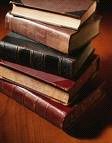 Библиографический  список литературыШымкент-2018     Жаңа әдебиеттер бюллетені: 2018 жылдың 1-тоқсанның библиографиялық тізімі / құраст. Б.Б.Хамзина. - Шымкент, 2018. –9б.ҚҰРМЕТТІ  ОҚЫРМАН!Сіздердің назарларыңызға 1-тоқсанда 2018 жылда  түскен "Жаңа әдебиеттер бюллетенін" ұсынып отырмыз.Бюллетенде кітапханаға келіп түскен жаңа әдебиеттер (ғылыми, оқу, оқу-әдістемелік, көркем әдебиеттер, анықтамалар, энциклопедиялар, сөздіктер) білім салалары бойынша орналасқан.Жаңа түскен әдебиеттерді оқу, ғылыми және педагогикалық қызметтеріне пайдалана алады.Уважаемый читатель!Мы предлагаем Вашему вниманию "Бюллетень новых поступлений литературы" за 1-квартал 2018 года.В бюллетене представлена новая литература, поступившая в фонд  библиотеки  (научная,  учебная, учебно-методическая и художественная литература, справочники, энциклопедии, словари) по различным отраслям знаний на государственном, русском и других языках.Данные издания приобретены:в издательствах «Бастау», «Фолиант», «Эверо», «Ассоциация вузов»,  и др.так же у авторов, в дар и из других источников "Бюллетень новых поступлений литературы" Вы можете использовать для научной, учебной и педагогической деятельности. Материал расположен по отраслям знаний.Вся вновь поступившая литература внесена в электронный каталог. Приглашаем ознакомиться с новой литературой!ИНФОРМАТИКА   ………………..................................….1-2ПСИХОЛОГИЯ ………………………………………………….....................….2-3ҚОҒАМДЫҚ ҒЫЛЫМДАР  ..................……………………………….3-4БІЛІМ. ПЕДАГОГИКА................................................................4-6ЖАРАТЫЛЫСТАНУ ҒЫЛЫМДАР........ ...............................7БИОЛОГИЯЛЫҚ  ҒЫЛЫМДАРЫ…………………………….....….…7ТЕХНИКА................................................................ ..... 7-8ТІЛ БІЛІМІ. ……........….....….….......................................9 ӘДЕБИЕТТАНУ ……….............….….................................9 ИНФОРМАТИКА001.8(075.8)С12	Сабитова, Р.А. 	Основы научных исследований [Электронный ресурс]: учебное пособие / Р.А. Сабитова.- Электрон. дан.- Челябинск, 2002.- 1 эл. опт. диск (CD-ROM): 2, 83Мb.		1 экз.004(075.8)Д 63	Дорф, Р.К. 	Заманауи басқару жүйелері [Мәтін]. 3-ші том: Оқулық / Р.К. Дорф, Р.Х. Бишоп.- Алматы: Дәуір, 2018.- 338б.		30 экз.004Қ74	Құлжатаева, К.М. 	ОБП C++ ортасы [Электрондық ресурс]: Оқу-әдістемелік кешен / К.М. Құлжатаева.- Электрон. дан.- Шымкент, 2017.- 1 эл. опт. диск (CD-ROM): 25, 5Мb.		1 экз.004Қ74	Құлжатаева, К.М. 	Оқу есептерін бағдарламалау практикумы [Электрондық ресурс]: Оқу-әдістемелік кешен / К.М. Құлжатаева.- Электрон. дан.- Шымкент, 2017.- 1 эл. опт. диск (CD-ROM): 25, 5Мb.		1 экз.004Қ74	Құлжатаева, К.М. 	Программалау Turbo C. [Электрондық ресурс]: Оқу-әдістемелік кешен / К.М. Құлжатаева.- Электрон. дан.- Шымкент, 2017.- 1 эл. опт. диск (CD-ROM): 25, 5Мb.		1 экз.004Л45	Лесбаев, А.Ө. 	Информатикадан олимпиадалық есептерді шешу әдістері [Электрондық ресурс]: Оқу-әдістемелік кешен / А.Ө. Лесбаев.- Электрон. дан.- Шымкент, 2017.- 1 эл. опт. диск (CD-ROM): 13Мb.		1 экз.004М91	Мырзахметова, Б.Ш. 	Программалау:ABC Pascal [Электрондық ресурс]: Оқу-әдістемелік кешен / Б.Ш. Мырзахметова.- Электрон. дан.- Шымкент, 2017.- 1 эл. опт. диск (CD-ROM): 13, 6Мb.		1 экз.004О-36	Одаманова, Г.П. 	Information cpmmunication technology [Электрондық ресурс]: Оқу-әдістемелік кешен / Г.П. Одаманова, К.М. Құлжатаева.- Электрон. дан.- Шымкент, 2017.- 1 эл. опт. диск (CD-ROM): 12.1Мb.		1 экз.004С22	Сарсенбиева, Н.Ф. 	Қолданбалы программалық қамсыздандыру [Электрондық ресурс]: Оқу-әдістемелік кешен / Н.Ф. Сарсенбиева.- Электрон. дан.- Шымкент, 2017.- 1 эл. опт. диск (CD-ROM): 16, 2Мb.		1 экз.004С22	Сарсенбиева, Н.Ф. 	Компьютер архитектурасы [Электрондық ресурс]: Оқу-әдістемелік кешен / Н.Ф. Сарсенбиева.- Электрон. дан.- Шымкент, 2017.- 1 эл. опт. диск (CD-ROM): 14, 3Мb.		1 экз.004С22	Сарсенбиева, Н.Ф. 	Есептеуіш жүйелер, желілер және телекоммуникация [Электрондық ресурс]: Оқу-әдістемелік кешен / Н.Ф. Сарсенбиева.- Электрон. дан.- Шымкент, 2017.- 1 эл. опт. диск (CD-ROM): 15, 5Мb.		1 экз.-1-004С22	Сарсенбиева, Н.Ф. 	Компьютерлік жүйеде ақпаратты қорғау [Электрондық ресурс]: Оқу-әдістемелік кешен / Н.Ф. Сарсенбиева.- Электрон. дан.- Шымкент, 2017.- 1 эл. опт. диск (CD-ROM): 12, 5Мb.		1 экз.004.4(075.8)U79	Urmashev, B.A. 	Information-communication technology [Text] / B.A. Urmashev.- Almaty, 2016.- 410p.		50 экз.004.4(075.8)Z62	Zhetessova, G.S. 	Machine graphics [Text] / G.S. Zhetessova.- Almaty, 2016.- 306p.		50 экз.004.4(075.8)С80	Стивенс, Р. 	UNIX Желілік бағдарламалау [Мәтін]. 1-ші том.2-ші бөлім. API желілік сокеттері: оқулық / Р. Стивенс [ж.б.].- Алматы, 2017.- 488б.		50 экз.ПСИХОЛОГИЯ159D26	David, H.Bar Lov. 	Athormal Psyhology [Электрондық ресурс]: an integrative approach / H.Bar Lov David, V.Mark Durand.- 743 Кб.- Gengage Learning: USA, 2012.- 1 эл. опт. диск (CD-ROM).		1 экз.159.9L38	Laura, L.Smith. 	Child Psychology & Development for dummies [Text] / L.Smith Laura, H.Elliott Charles.- 10398 Кб.- Wiley Publishing Inc, 2011.- 1 эл. опт. диск (CD-ROM).		1 экз.159.9(075.8)Б81	Броун, Дж. 	Сот психологиясы [Мәтін]: оқулық / Дж. Броун [ж.б.]; ауд.А.Т.Камзанова ж.т.б.- Алматы, 2017.- 364б.		20 экз.159.9(075.8)Г14	Гайдар, Г.М. 	Практикум по психодиагностике [Электронный ресурс]: Методическое пособие / Г.М. Гайдар, И.В. Романов.- Электрон. дан.- Воронеж, 1999.- 1 эл. опт. диск (CD-ROM): 86Кb.		1 экз.159.9(075.8)Д87	Дүйсенова, Ж.Қ. 	Балалар психологиясы [Электрондық ресурс]: оқулық / Ж.Қ. Дүйсенова, Қ.Н. Нығметова.- Электрон. дан.- Алматы, 2013.- 1 эл. опт. диск (CD-ROM): 1, 56Мb.		1 экз.159.9(075.8)К21	Карабанова, О.А. 	Психология семейных отношений [Электронный ресурс]: учебник / О.А. Карабанова.- Электрон. дан.- Самара, 2001.- 1 эл. опт. диск (CD-ROM): 468Кb.		1 экз.159.9:37Қ41	Қаражігітова, К.Н. 	Кәсіби стресс [Мәтін]: Монография / К.Н. Қаражігітова, М.М. Байбекова.- Шымкент, 2017.- 170б.		50 экз.-2-159.9(075.8)П32	Пилипенко, А.В. 	Коррекционная педагогика с основами специальной психологии [Электронный ресурс]: учебное пособие / А.В. Пилипенко.- Электрон. дан.- Владивосток, 2008.- 1 эл. опт. диск (CD-ROM): 135Кb.		1 экз.159.9(075.8)С24	Свиридова, Т.В. 	Практикум по патопсихологии [Электронный ресурс]: Методическое пособие / Т.В. Свиридова.- Электрон. дан.- Воронеж, 2004.- 1 эл. опт. диск (CD-ROM): 183Кb.		1 экз.159.9(075.8)С50	Смирнова, Е.О. 	Детская психология [Электронный ресурс]: учебник / Е.О. Смирнова.- Электрон. дан.- М., 2016.- 1 эл. опт. диск (CD-ROM): 5193Кb.		1 экз.159.9(075.8)Т86	Тұрмаханова, С.Ә. 	Арнайы психология [Электрондық ресурс]: лекция жинағы / С.Ә. Тұрмаханова.- Электрон. дан.- Шымкент, 2016.- 1 эл. опт. диск (CD-ROM): 42, 6Мb.		1 экз.159.9(075.8)У73	Урунтаева, Г.А. 	Детская психология [Электронный ресурс]: учебник / Г.А. Урунтаева.- Электрон. дан.- М., 2006.- 1 эл. опт. диск (CD-ROM): 648113Кb.		1 экз.ҚОҒАМДЫҚ  ҒЫЛЫМДАР323(574)Қ18		Қазақстан Республикасының Президенті Н.Ә.Назарбаевтың "Болашаққа бағдар:Рухани жаңғыру" бағдарлық мақаласының контекстіндегі этносаралық қарым-қатынастар, рухани құндылықтар және мәдениет экологиясы [Мәтін]: әдістемелік құрал / Құраст.А.Мәжитов, Д.Зүбайраев = Экология культуры, межэтнического взаимодействия и модернизация общественного сознания в контексте программной статьи Президента РК Н.А.Назарбаева "Взгляд в будущее:Модернизация общественного сознания".- Шымкент: ЖК"Шымкент-Жарнама", 2017.- 95б.		28 экз.323(574)Қ18		Қазақстан Республикасының Президенті Н.Ә.Назарбаевтың "Болашаққа бағдар:Қоғамдық сананы жаңғыру" атты бағдарлық мақаласын насихаттауға бағытталған іс-шаралар [Мәтін]: әдістемелік құрал / Құраст.А.Мәжитов, Д.Зүбайраев = Мероприятия по пропаганде программной статьи Президента РК Н.А.Назарбаева "Взгляд в будущее:Модернизация общественного сознания".- Шымкент: ЖК"Шымкент-Жарнама", 2017.- 95б.		29 экз.323(574)Қ18		Қазақстанның үшінші жаңғыруы Оңтүстік Қазақстан Облысындағы көші-қон процестері [Мәтін]: әдістемелік құрал / Құраст.А.Мәжитов, Д.Зүбайраев = Третья модернизация Казахстана:Миграционные процессы в Южно-Казахстанской области.- Шымкент: ЖК"Шымкент-Жарнама", 2017.- 100б.		28 экз.323(574)Қ54		Қоғамдық сананы жаңғыру:Халықаралық аспект [Мәтін]: әдістемелік құрал / Құраст.А.Мәжитов, Д.Зүбайраев = Модернизация общественного сознания:Международный аспект.- Шымкент: ЖК"Шымкент-Жарнама", 2017.- 75б.		28 экз.-3-323/324(574)Е44		Елбасы:өмірбаяны, бастамалары және саяси ұстанымы [Мәтін]: Замандастар естеліктері / Авт.-құраст.Л.Омарова.- Астана: ҚР Тұңғыш Президенті Музейі, 2015.- 132б.		1 экз.327(075.8)Т60	Торбьорн, Л.Кнутсен. 	Халықаралық қатынастар теориясының тарихы [Мәтін]: оқулық / Л.Кнутсен Торбьорн; Ауд.Н.Сайбекова, Ж.Бурибаева.- Алматы, 2017.- 507б.		60 экз.339.1(075.8)П19	Пауль, Р.Мэрфи. 	Заманауи логистика [Мәтін]: оқулық / Р.Мэрфи Пауль, Майкл.А.Кнемейер.- Алматы: Дәуір, 2017.- 176б.		10 экз.34(075.8)Н58	Николас, Д. 	Бизнес және заң [Мәтін]. 1-ші том: оқулық / Джеймс Николас; ауд.Баймұратова И.- Алматы: Дәуір, 2017.- 468б.		20 экз.342(574)Е44		Елбасы шарапаты.100 сөз [Мәтін] / Дайынд.О.А.Аяшев.- Астана: Фолиант, 2017.- 216б.		100 экз.342(574)Е50		Елім менің [Мәтін] / Құраст.Л.Омарова, Г.Атабаева.- Астана: ҚР Тұңғыш Президенті Музейі, 2016.- 56б.		1 экз.БІЛІМ. ОБРАЗОВАНИЕ37A27	Ahmed, O. 	Mental health in Mental Retardation [Text] / Onasha Ahmed.- 1 эл. опт. диск (CD-ROM).		2 экз.37S78		Special education: teashing students with disabilities [Электронный ресурс].- 44 Кб.- Prahis Study Companion: USA, 2009.- 1 эл. опт. диск (CD-ROM).		1 экз.37S78		Special education teaching students with disabilitres [Text].- 194 Кб.- USA, 2009.- 1 эл. опт. диск (CD-ROM).		1 экз.37G94	Guideline, A. 	Towards Inclusive Education for Children with Disabilities [Text] / A. Guideline.- 1335 Кб.- Bangkok, 2009.- 1 эл. опт. диск (CD-ROM).		1 экз.37G94	Gulliford, R. 	Special education news [Электронный ресурс] / Ronald Gulliford, Graham Upton.- 220 Кб.- London and New York, 1992.- 1 эл. опт. диск (CD-ROM).		1 экз.-4-37T46	Thomas, F.Boat. 	Mental Disorders and Disabilities Among Low-Income Children [Text] / F.Boat Thomas, T.Wu Joel.- USA, 2015.- 1 эл. опт. диск (CD-ROM).		1 экз.37Ә55	Әлімов, А.Қ. 	Интербелсенді оқу әдістемесің мектепте қолдау [Электрондық ресурс] / А.Қ. Әлімов.- оқу құралы.- Астана: Назарбаев Зияткерлік мектептері ДББҰ Педагогикалық шеберлңк орталығы, 2014.- 188 бет.		2 экз.37Ж33		Жас ұстазға 100 бағдар [Мәтін] / Дайынд.О.А.Аяшев, З.І.Қадірбаева, С.С.Тілеуова.- Астана: Фолиант, 2016.- 376б.		50 экз.37Ж91	Журбенко, А. 	Инструменты для проведения контроля знаний [Электронный ресурс] / А. Журбенко.- Электрон. дан.- Астана, 2014.- 1 эл. опт. диск (CD-ROM): 1, 44Мb.		1 экз.37Н17		Назарбаев Зияткерлік мектептері мұғалімдердің шеберлік сабақтарының жинағы=Сборник мастер-классов учителей Назарбаев Интеллектуальных школ [Электрондық ресурс] / под ред. Ж. К. Нургожиной.- Электрон. дан.- Астана, 2014.- 1 эл. опт. диск (CD-ROM): 2, 07Мb.		1 экз.37П31	Пит, Д. 	Lesson Study: теориясы мен қолдану тәсілдері [Электрондық ресурс] / Дадли Пит.- Электрон. дан.- Астана, 2013.- 1 эл. опт. диск (CD-ROM): 1, 8Мb.		2 экз.37(075.8)С63	Соосар, Н. 	Интерактивные методы преподавания и учения [Электронный ресурс]: учебное пособие / Н. Соосар, Н. Замкова.- Электрон. дан.- М., 2004.- 1 эл. опт. диск (CD-ROM): 9, 17Мb.		1 экз.37Ұ38		Ұлағатты ұстаздар [Мәтін] / Авт.-құраст.Л.Омарова.- Астана: ҚР Тұңғыш Президенті Музейі, 2016.- 44б.		1 экз.37Ч-67	Чичибу, Т. 	Lesson Study бойынша мұғалімдерге арналған нұсқаулар [Электрондық ресурс] / Т. Чичибу [ж.б.].- Электрон. дан.- Астана, 2013.- 1 эл. опт. диск (CD-ROM): 2, 07Мb.		1 экз.37Ш23	Шапавалов, В.Ю. 	Методические рекомендации по определению валидности [Электронный ресурс] / В.Ю. Шапавалов.- Электрон. дан.- Астана, 2014.- 1 эл. опт. диск (CD-ROM): 1, 31Мb.		1 экз.37.0(075.8)P36		Pedagogy [Text] / K.K.Zhampeisova, N.N.Khan, A.N.Kosherbaeva, Sh.Zh.Kolumbayeva.- Almaty, 2016.- 390p.		40 экз.-5-37.0(075.8)М94	Мынбаева, А.К. 	Инновационные методы обучения или как интересно преподавать [Электронный ресурс]: учебное пособие / А.К. Мынбаева, З.М. Садвокасова.- Электрон. дан.5, 03Мб.- Алматы, 2012.- 1 эл. опт. диск (CD-ROM).		1 экз.37.013:378(072)К21	Каражигитова, К.Н. 	Организация педагогической деятельности в вузе [Текст]: учебно-методическое пособие / К.Н. Каражигитова, О.А. Стычева.- Шымкент, 2017.- 150с.		50 экз.372.8:002К13	Кадирбаева, Р.И. 	Информатиканы оқытудың инновациялық технологиялары [Текст]: лекциялар жинағы / Р.И. Кадирбаева.- Шымкент, 2016.- 201б.		50 экз.372.8:781(075.8)Т78	Тулегенова, М.С. 	Музыка пәнін оқыту әдістемесі [Мәтін]: оқу құралы / М.С. Тулегенова [ж.б.].- Шымкент: Әлем, 2016.- 84б.		30 экз.376(075.8)Т86	Тұрмаханова, С.Ә. 	Арнайы педагогика [Электрондық ресурс]: дәрістер жинағы / С.Ә. Тұрмаханова.- Электрон. дан.- Шымкент, 2016.- 1 эл. опт. диск (CD-ROM): 8, 12Мb.		1 экз.378T44		Theory and methods of upbringing work [Text] / Sh.Zh.Kolumbayeva, K.K.Zhampeisova, N.N.Khan, A.N.Kosherbaeva.- Almaty, 2016.- 262p.		25 экз.378А64		Аналитический отчет о реализации принципов Болонского процесса в Казахстане, 2016 год [Текст].- Астана: Центр Болонского процесса и акад.мобильности МОН РК, 2017.- 100с.		1 экз.378Е85		Естеліктер кереуені [Мәтін].- Шымкент: Оңтүстік полиграфия, 2017.- 192б.		10 экз.378М54		Методические рекомендации по оценке качества образования в контексте болонского процесса [Текст] / А.А.Нурмагамбетов, М.А.Скиба, З.Н.Чикибаева, У.А.Хасенова, А.Т.Койшыбаева.- Астана: Центр Болонского процесса и акад.мобильности МОН РК, 2017.- 60с.		1 экз.378О-62		Оңтүстік Қазақстан мемлекеттік педагогикалық институты:80 жыл ОҚМПИ (1937-2017жж) [Мәтін].- Шымкент: Оңтүстік полиграфия, 2017.- 68б.		10 экз.378У12		Уақыт өрнектері:80 жыл ОҚМПИ (1937-2017жж) [Мәтін].- Шымкент: Оңтүстік полиграфия, 2017.- 136б.		10 экз.-6-ЖАРАТЫЛЫСТАНУ ҒЫЛЫМДАР51(075.8)Б 17	Байдыбекова, Е.И. 	Бастауыш математика курсында өзбетінше жұмысты ұйымдастыру [Мәтін]: оқу-әдістемелік құрал / Е.И. Байдыбекова [ж.б.].- Шымкент, 2017.- 138б.		50 экз.514.11Р24	Рахымбек, Д. 	Геометриялық салу есептері пәнінен практикалық жұмыстарға арналған әдістемелік нұсқау [Мәтін] / Д. Рахымбек, Н.К. Мадияров.- Шымкент: ОҚМПУ, 2018.- 98б.		50 экз.52(075.8)Ч-20	Чарльз, С.Коккел. 	Астробиология. Ғаламдағы тіршілікті түсіну [Мәтін]: оқулық / С.Коккел Чарльз.- Алматы, 2017.- 536б.		20 экз.53(075.8)P59		Physics [Text] / G.Sh.Omashova, Kh.K.Abdrakhmanova, N.S.Saidullayeva, Zh.B.Umarzakhova.- Almaty, 2016.- 304p.		90 экз.54(075.8)N32	Nazarbekova, S. 	Chemistry [Text] / S. Nazarbekova [и др.].- Almaty, 2016.- 304p.		60 экз.57(075.8)А32	Айтбаева, А.Е. 	Биология курсы бойынша сыныптан тыс жұмыстар [Мәтін]: оқу құралы / А.Е. Айтбаева, Г.С. Халикова.- Шымкент: ОҚМПИ, 2016.- 168б.		50 экз.57(075.8)Х 17	Халикова, Г.С. 	Биология курсы бойынша инновациялық технологиялар [Мәтін]: оқу құралы / Г.С. Халикова, А.Е. Айтбаева.- Шымкент: ОҚМПИ, 2016.- 168б.		51 экз.574(075.8)М15	Макконнелл, Роберт Л. 	Қоршаған ортаны қорғау мәселелері:тұрақты болашаққа көзқарас [Мәтін]: оқулық / Роберт Л. Макконнелл, Даниэль К. Абель; Ауд.Г.Б.Абиева, Г.Ж.Жомартова.- Алматы, 2017.- 320б.		100 экз.577(075.8)К41		Клетканың молекулалық биологиясы [Мәтін]. 2-ші том: оқулық.- 6-ші бас.- Алматы, 2017.- 660б.		50 экз.ТЕХНИКА61V75	Visser, M. 	Autism spektrum disordes [Text]: The Hagele Health Council / M. Visser.- 194 Кб.- Of The Hague, 2009.- 1 эл. опт. диск (CD-ROM).		1 экз.611/612(075.8)Ш63	Шипицына, Л.М. 	Анатомия, физиология и патология органов слуха, речи и зрения [Электронный ресурс]: учебник / Л.М. Шипицына, И.А. Вартанян.- Электрон. дан.- М., 2012.- 1 эл. опт. диск (CD-ROM): 2, 33Мb.		1 экз.-7-612:613.955Ч-49	Черник, В.Ф. 	Возрастная физиология и школьная гигиена [Электронный ресурс] / В.Ф. Черник.- Электрон. дан.- Минск, 2015.- 1 эл. опт. диск (CD-ROM): 2, 33Мb.		2 экз.62(075.8)Б64	Блэк, Ж.Т. 	Дегармо өндірістік процестері мен материалдары [Мәтін]. 2-ші том: Оқулық / Ж.Т. Блэк, Р.А. Кохсер; ауд.Хабай Анар.- Алматы, 2017.- 544б.		10 экз.62(075.8)К 46	Кодуто, Д.П. 	Инженерлік геотехника: теория және тәжірибе. [Мәтін]. 3-ші том: Оқулық / Д.П. Кодуто [ж.б.]; ауд.Е.Т.Бесімбаев.- Алматы, 2017.- 242б.		10 экз.620(075.8)Z62	Zhetessova, G.S. 	Engineering materials and heat treatment [Text] / G.S. Zhetessova [и др.].- Almaty, 2016.- 322p.		50 экз.621.01/03(075.8)Z62	Zhetessova, G.S. 	Fundamentals of machine pert design [Text] / G.S. Zhetessova [и др.].- Almaty, 2016.- 300p.		50 экз.621.31/03(075.8)I-32	Ibrayev, A.T. 	Theoretical Basics of Electrical Engineering [Text] / A.T. Ibrayev.- Almaty, 2016.- 298p.		30 экз.621.81(075.8)Z62	Zhetessova, G.S. 	Technological processes of mechanical engineering production [Text] / G.S. Zhetessova [и др.].- Almaty, 2016.- 373p.		50 экз.628(075.8)Р54	Роберт, С.Брэрс. 	Қалалық су қауіпсіздігі [Мәтін]: оқулық / С.Брэрс Роберт.- Алматы, 2017.- 312б.		20 экз.629.7Қ18		Қазақстан ғарышкерлері [Мәтін] / Дайынд.С.Қ.Нұрғалиева, І.Б.Қанғожин = Космонавты Казахстана = Astronauts of Kazakhstan.- Астана: Фолиант, 2017.- 128б.		3 экз.661(075.8)A81	Aryngazin, K. 	Safety basis of chemical and technological industries [Text] / K. Aryngazin [и др.].- Almaty, 2016.- 312p.		50 экз.661(073)S44	Seitmagzimova, G.M. 	General Chemical Technology [Text] / G.M. Seitmagzimova.- Almaty, 2016.- 292p.		50 экз.691(075.8)М13	Майкл, С.Мамлюк. 	Азаматтық нысандарда қолданылатын құрылыс материалдары [Мәтін]: оқулық / С.Мамлюк Майкл, П.Заниески Джон; Ауд.Е.Т.Бесімбаев ж.т.б.- Алматы, 2017.- 340б.		10 экз.-8-ТІЛ БІЛІМІ.  ЯЗЫКОЗНАНИЕ81`255-057.875А16	Абрамова, Г.И. 	Фразеологический фонд английского языка в рамках межкультурной коммуникации [Текст]: учебное пособие / Г.И. Абрамова, Т.А. Ибрагимова.- Шымкент, 2016.- 150с.		50 экз.811.161.1(075.8)Б93	Бутакова, Л.О. 	Морфемика и словообразование современного русского языка [Электронный ресурс]: учебное пособие / Л.О. Бутакова.- Электрон. дан.- Омск, 2010.- 1 эл. опт. диск (CD-ROM): 2, 33Мb.		1 экз.811.161.1(075.8)З-38	Захарова, Е.П. 	Современный русский язык. Морфология. [Электронный ресурс]: учебное пособие / Е.П. Захарова.- Электрон. дан.- Саратов, 2014.- 1 эл. опт. диск (CD-ROM): 2, 33Мb.		1 экз.811.161.1(075.8)К44	Киселев, М.С. 	Лексика и словообразование [Электронный ресурс]: учебное пособие / М.С. Киселев.- Электрон. дан.- Москва., 2010.- 1 эл. опт. диск (CD-ROM): 2, 33Мb.		1 экз.811.161.1(075.8)М60	Милютина, М.Г. 	Современный русский язык:Словообразование и морфология.Синтаксис [Электронный ресурс]: учебное пособие / М.Г. Милютина, Н.И. Чиркова.- Электрон. дан.- Ижевск, 2012.- 1 эл. опт. диск (CD-ROM): 2, 33Мb.		1 экз.ӘДЕБИЕТТАНУ.  ЛИТЕРАТУРОВЕДЕНИЕ82(4)(091)(075.8)Ә25	Әділова, Ш.Д. 	Еуропа әдебиетінің тарихы [Мәтін]. 1-кітап: оқулық-хрестоматия / Ш.Д. Әділова.- Шымкент, 2017.- 216б.		50 экз.82(4)(091)(075.8)Ә25	Әділова, Ш.Д. 	Еуропа әдебиетінің тарихы [Мәтін]. 2-кітап: оқулық-хрестоматия / Ш.Д. Әділова.- Шымкент, 2017.- 216б.		50 экз.821.512О-58	Омаров, Т.Қ. 	Түркі халықтарының әдебиеті [Мәтін]: оқу-әдістемелік құрал / Т.Қ. Омаров, А.П. Мыңбаева.- Шымкент, 2017.- 160б.		50 экз.821.512.122.Е65	Ергөбекова, Ж.С. 	Кітаби ақындардың тілдік ерекшеліктері (Шәді Жәңгірұлының "Назым сияр шариф" шығармасы негізінде) [Мәтін]: Монография / Ж.С. Ергөбекова.- Шымкент, 2017.- 130б.		50 экз.-9-ИНФОРМАТИКА004(075.8)А57	Андаспаева, А.А. 	HTML-гипермәтінді белгілеу тілі [Мәтін]: оқу құралы / А.А. Андаспаева [ж.б.].- Алматы: Ақ Нұр, 2017.- 108б.		ISBN 978-601-246-504-4: 4500т. 00т.		1. Информатика.		- - Ақпараттық технология - Информатика. 		25 экз.004(075)Б17	Байғожанова, Д.С. 	Информатикадан іс-тәжірибелік және лабораториялық жұмыстарды ұйымдастыру [Мәтін]: оқу-әдістемелік құрал / Д.С. Байғожанова.- Қарағанды: Medet Group, 2015.- 130б.		ISBN 978-601-7581-66-4: 4586т. 00т.		1. ИНФОРМАТИКА.		- - Информатика. 		40 экз.004(075.8)Г12	Гаврилов, М.В. 	Информатика и информационные технологии [Текст]: учебник для прикладного бакалавриата / М.В. Гаврилов, В.А. Климов.- М.: Юрайт, 2018.- 383с.		ISBN 978-5-534-00814-2: 7597т. 80т.		1. ИНФОРМАТИКА.		- - Информатика. 		3 экз.004:51(075.8)Д15	Далингер, В.А. 	Информатика и математика. Решение уравнений и оптимизация в Mathcad и Maple [Текст]: учебник и практикум для прикладного бакалавриата / В.А. Далингер, С.Д. Симонженков.- М.: Юрайт, 2018.- 161с.		ISBN 978-5-534-00311-6: 6139т. 80т.		1. ИНФОРМАТИКА.		- - Информатика - Математика. 		3 экз.004(076.5)Д30	Демин, А.Ю. 	Информатика. Лабораторный практикум [Текст]: учеб.пособие для прикладного бакалавриата / А.Ю. Демин, В.А. Дорофеев.- М.: Юрайт, 2018.- 131с.		ISBN 978-5-9916-7065-4: 23311т. 80т.		1. ИНФОРМАТИКА.		- - Информатика. 		3 экз.004(076.5)З-62	Зимин, В.П. 	Информатика. Лабораторный практикум.В 2-х частях [Текст]. Ч.1: учеб.пособие для вузов / В.П. Зимин.- М.: Юрайт, 2017.- 108с.		ISBN 978-5-534-03767-8: 13105т. 80т.		1. ИНФОРМАТИКА.		- - Информатика. 		3 экз.004(076.5)З-62	Зимин, В.П. 	Информатика. Лабораторный практикум.В 2-х частях [Текст]. Ч.2: учеб.пособие для вузов / В.П. Зимин.- М.: Юрайт, 2017.- 146с.		ISBN 978-5-534-03769-2: 11161т. 80т.				- - Информатика. 		3 экз.1004:51(075.8)И74		Информатика и математика [Текст]: учебник и практикум для академического бакалавриата / Под ред.В.Д.Элькина.- М.: Юрайт, 2017.- 527с.		ISBN 978-5-534-04111-8: 9055т. 80т.		1. ИНФОРМАТИКА.		- - Информатика - Математика. 		3 экз.004(075.8)И74		Информационные технологии. В 2 т. [Текст]. Т.1: учебник для академического бакалавриата / Под ред.В.В.Трофимова.- М.: Юрайт, 2016.- 238с.		ISBN 978-5-9916-5096-0: 11809т. 80т.		1. ИНФОРМАТИКА.		- - Информатика. 		3 экз.004(075.8)И74		Информационные технологии. В 2 т. [Текст]. Т.2: учебник для академического бакалавриата / Под ред.В.В.Трофимова.- М.: Юрайт, 2016.- 390с.		ISBN 978-5-9916-5097-7: 16507т. 80т.		1. ИНФОРМАТИКА.		- - Информатика. 		3 экз.004(075.8)И74		Информатика. В 2 т. [Текст]. Т.1: учебник для академического бакалавриата / Под ред.В.В.Трофимова.- М.: Юрайт, 2017.- 553с.		ISBN 978-5-534-02613-9: 8407т. 80т.		1. ИНФОРМАТИКА.		- - Информатика. 		3 экз.004(075.8)М74	Мойзес, О.Е. 	Информатика. Углубленный курс [Текст]: учеб.пособие для прикладного бакалавриата / О.Е. Мойзес, Е.А. Кузьменко.- М.: Юрайт, 2018.- 157с.		ISBN 978-5-9916-7051-7: 7597т. 80т.		1. ИНФОРМАТИКА.		- - Информатика. 		3 экз.004(075.8)Н83	Нурпеисова, Т.Б. 	Ақпараттық-коммуникациялық технологиялар [Мәтін]: оқу құралы / Т.Б. Нурпеисова, И.Н. Кайдаш.- Алматы: Бастау, 2018.- 536б.		ISBN 978-601-7275-72-3: 4900т. 00т.		1. ИНФОРМАТИКА.		- - Информатика. 		20 экз.004:51(075.8)П58	Попов, А.М. 	Информатика и математика [Текст]: учебник и практикум для прикладного бакалавриата / А.М. Попов [и др.].- М.: Юрайт, 2018.- 430с.		ISBN 978-5-9916-8300-5: 13429т. 80т.		1. ИНФОРМАТИКА.		- - Информатика - Математика. 		3 экз.004(075.8)С56	Советов, Б.Я. 	Информационные технологии [Текст]: учебник для прикладного бакалавриата / Б.Я. Советов, В.В. Цехановский.- М.: Юрайт, 2017.- 263с.2		1. ИНФОРМАТИКА.		- - Информатика. 		3 экз.004(075.8)Т20	Тапалов, Т. 	Компьютерлік желілер мен жүйелер [Мәтін]: оқулық / Т. Тапалов.- Қарағанды: Medet Group, 2014.- 270б.		ISBN 978-601-255-099-3: 5824т. 00т.		1. ИНФОРМАТИКА.		- - Информатика. 		30 экз.004.4(075.8)А33	Аканова, А.С. 	Бағдарлама жасаудың құрал саймандары [Мәтін]: ІТ -бағытындағы студ.арналған оқу құралы / А.С. Аканова, Н.Н. Оспанова.- Қарағанды: Medet Group, 2016.- 252б.		ISBN 978-601-7581-52-7: 4850т. 00т.		1. ИНФОРМАТИКА.		- - Информатика - Бағдарлама. 		20 экз.004.4(075.8)Б 79	Бөрібаев, Б.Б. 	С# тілдерінде программалау (практикалық курс) [Мәтін]: оқу құралы / Б.Б. Бөрібаев, М7Б7 Абдрахманова.- Алматы: Қазақ университеті, 2018.- 258б.		ISBN 978-601-04-3130-0: 5376т. 00т.		1. ИНФОРМАТИКА.		- - Алгоритмдік тіл - Программалау тілі. 		10 экз.004.4(075.8)Х17	Халықова, Г.З. 	Компьютерде модельдеу негіздері [Мәтін]: оқу құралы / Г.З. Халықова, Б.А. Қадырбаева.- Алматы: ҚазҰПУ, 2017.- 192б.		ISBN 978-601-232-954-4: 4950т. 00т.		1. ИНФОРМАТИКА.		- - ПРОГРАММАЛАУ - Информатика. 		20 экз.005-026.15S96	Svidruk, I.I. 	Creative management [Text]: textbook / I.I. Svidruk, Yu.I Ossik.- Almaty: Bastau, 2017.- 312p.		ISBN 978-601-281-239-8: 3990т. 00т.		1. Управление.		- - Менеджмент. 		10 экз.005-026.15С29	Свидрук, И. 	Креативті менеджмент [Мәтін] / И. Свидрук, Ю.И. Осик.- Алматы: Бастау, 2017.- 360б.		ISBN 978-601-281-224-4: 3990т. 00т.		1. Управление.		- - Менеджмент. 		20 экз.111(075.8)Б19	Бакеева, Е.В. 	Введение в онтологию [Текст]: учеб.пособие для вузов / Е.В. Бакеева.- М.: Юрайт, 2018.- 389с.		ISBN 978-5-534-02561-3: 5167т. 80т.		1. Философия.		- - Философия. 		3 экз.3ПСИХОЛОГИЯ159.9(075.8)K18	Kamzanova, A.T. 	Current Trends of Psychology [Text]: educational manual / A.T. Kamzanova.- Almaty: Qazag University, 2017.- 120p.		ISBN 978-601-04-2890-4: 1680т. 00т.		1. ПСИХОЛОГИЯ.		- - ПСИХОЛОГИЯ. 		10 экз.159.9:316.6(075.8)А89	Асылбекова, М.П. 	Әлеуметтік психология [Мәтін]: оқу құралы / М.П. Асылбекова.- Алматы: Ақ Нұр, 2017.- 206б.		ISBN 978-601-7429-35-5: 4950т. 00т.		1. ПСИХОЛОГИЯ.		- - ПСИХОЛОГИЯ - ӘЛЕУМЕТТІК ПСИХОЛОГИЯ. 		25 экз.159.9:37(075.8)Ә 55	Әліпбек, А.З. 	Педагогикалық психология [Мәтін]: оқу құралы / А.З. Әліпбек.- Шымкент: ОҚМПУ, 2017.- 159б.		ISBN 978-9965-07-716-6.		1. ПСИХОЛОГИЯ.		- - ПСИХОЛОГИЯ. 		50 экз.159.9Б17	Байбекова, М.М. 	Әлеуметтік-психологиялық тренингтер, әдістемелер мен жаттығулар [Мәтін]: оқу-әдістемелік құрал / М.М. Байбекова, П.М. Ибраева.- Алматы: Альманах, 2017.- 267б.		ISBN 9965-823-56-1: 4704т. 00т.		1. ПСИХОЛОГИЯ.		- - ПСИХОЛОГИЯ - ОҚУ-ӘДІСТЕМЕЛІК ҚҰРАЛ. 		5 экз.159.9Б17	Байбекова, М.М. 	Психологиялық кеңес беру [Мәтін]: Монография / М.М. Байбекова.- Алматы: Альманах, 2017.- 190б.		ISBN 9965-823-56-1: 4704т. 00т.		1. ПСИХОЛОГИЯ.		- - ПСИХОЛОГИЯ - монография. 		6 экз.159.9(075.8)Б18	Байшукурова, А.К. 	Психогенетика [Текст]: учебное пособие / А.К. Байшукурова.- Алматы: Қазақ университеті, 2008.- 102с.		ISBN 9965-30-627-3: 1881т. 00т.		1. ПСИХОЛОГИЯ.		- - ПСИХОЛОГИЯ. 		25 экз.159.9(075.8)В24		Введение в профессию: психолог [Текст]: учебник и практикум для академического бакалавриата / Под ред.В.Н.Панферова.- М.: Юрайт, 2017.- 291с.		ISBN 978-5-534-01444-0: 6463т. 80т.		1. Психология.		- - Психология. 		3 экз.4159.9:37(075.8)Г34		Гендерная психология и педагогика [Текст]: учебник и практикум для бакалавриата и магистратуры / Под общ.ред.О.И.Ключко.- М.: Юрайт, 2018.- 404с.		ISBN 978-5-9916-9954-9: 12781т. 80т.		1. ПСИХОЛОГИЯ. 2. ОБРАЗОВАНИЕ.		- - ПЕДАГОГИКА - ПСИХОЛОГИЯ. 		3 экз.159.9(075.8)И19	Иванников, В.А. 	Введение в психологию [Текст]: учебник / В.А. Иванников.- М.: Юрайт, 2018.- 234с.		ISBN 978-5-534-00116-7: 10189т. 80т.		1. Психология.		- - Психология. 		3 экз.159.9(091)(075.8)И46	Ильин, Г.Л. 	История психологии [Текст]: учебник для вузов / Г.Л. Ильин.- М.: Юрайт, 2018.- 389с.		ISBN 978-5-9916-2420-6: 11971т. 80т.		1. Психология.		- - ПСИХОЛОГИЯ. 		3 экз.159.9(075.8)Қ45	Қасымова, Р.С. 	Психология және адам дамуы [Мәтін]: оқу құралы / Р.С. Қасымова, Ұ.Б. Төлешова.- Алматы: Қазақ университеті, 2017.- 186б.		ISBN 978-601-04-2258-2: 4032т. 00т.		1. ПСИХОЛОГИЯ.		- - Психология. 		25 экз.159.9(075.8)К23	Кашапов, М.М. 	Акмеология [Текст]: учебное пособие / М.М. Кашапов.- М.: Юрайт, 2018.- 106с.		ISBN 978-5-534-05132-2: 5329т. 80т.		1. ПСИХОЛОГИЯ.		- - ПСИХОЛОГИЯ. 		3 экз.159.9(075.8)К60	Колесникова, Г.И. 	Девиантология [Текст]: учебник и практикум для академического бакалавриата / Г.И. Колесникова.- М.: Юрайт, 2018.- 230с.		ISBN 978-5-534-04765-3: 9055т. 80т.		1. ПСИХОЛОГИЯ.		- - ДЕВИАНТОЛОГИЯ - ПСИХОЛОГИЯ. 		3 экз.159.9(075.8)К66	Көбекова, Ж.С. 	Психология негіздері [Мәтін]: оқу құралы / Ж.С. Көбекова.- Қарағанды: Ақ Нұр, 2017.- 190б.		ISBN 9965-594-03-16: 4420т. 00т.		1. ПСИХОЛОГИЯ.		- - Психология. 		30 экз.159.9(075.8)К89	Кузнецова, О.В. 	Введение в профессию: психолог [Текст]: учебник и практикум для академического бакалавриата / О.В. Кузнецова; Под ред.Л.Ф.Обуховой.- М.: Юрайт, 2018.- 440с.		ISBN 978-5-9916-8783-6: 5977т. 80т.		- - Психология. 		3 экз.159.9:355(075.8)М86	Мұхаметжанов, А.М. 	Бөлімдер мен құрылымдарда психологиялық жұмыстарды ұйымдастыру [Мәтін]: оқу құралы / А.М. Мұхаметжанов, Қ.Б. Смағұлова.- Қарағанды: Ақ Нұр, 2017.- 236б.		ISBN 978-601-7938-07-9: 5465т. 00т.		1. ПСИХОЛОГИЯ.		- - ПСИХОЛОГИЯ. 		20 экз.159.9(075.8)Н50	Немов, Р.С. 	Психология. В 2 ч. [Текст]. Ч.2: учебник для академического бакалавриата / Р.С. Немов.- М.: Юрайт, 2017.- 292с.		ISBN 978-5-9916-9198-7: 4195т. 80т.		1. Психология.		- - Психология. 		3 экз.159.9(075.8)Н50	Немов, Р.С. 	Психология. В 2 ч. [Текст]. Ч.1: учебник для академического бакалавриата / Р.С. Немов.- М.: Юрайт, 2017.- 243с.		ISBN 978-5-9916-9196-3: 13915т. 80т.		1. Психология.		- - Психология. 		3 экз.159.9(075.8)Н50	Немов, Р.С. 	Общая психология. В 3 т. [Текст]. Т.1. Введение в психологию: учебник для бакалавров / Р.С. Немов.- М.: Юрайт, 2017.- 726с.		ISBN 978-5-9916-3049-8: 9217т. 80т.		1. Психология.		- - Психология. 		3 экз.159.9(075.8)Н50	Немов, Р.С. 	Общая психология. В 3 т. [Текст]. Т.2 в 4 кн. Кн.3. Воображение и мышление: учебник и практикум для академического бакалавриата / Р.С. Немов.- М.: Юрайт, 2017.- 224с.		ISBN 978-5-534-02394-7: 8245т. 80т.		1. Психология.		- - Психология. 		3 экз.159.9(075.8)Н50	Немов, Р.С. 	Общая психология. В 3 т. [Текст]. Т.2 в 4 кн. Кн.4. Психические состояния: учебник и практикум для академического бакалавриата / Р.С. Немов.- М.: Юрайт, 2017.- 243с.		ISBN 978-5-534-02395-4: 19423т. 80т.		1. Психология.		- - Психология. 		3 экз.159.9(075.8)Н50	Немов, Р.С. 	Общая психология. В 3 т. [Текст]. Т.3 в 2 кн. Кн.1. Теория личности: учебник и практикум для академического бакалавриата / Р.С. Немов.- М.: Юрайт, 2018.- 349с.		ISBN 978-5-534-02023-6: 26227т. 80т.		1. Психология.		- - Психология. 		3 экз.159.9(075.8)Н50	Немов, Р.С. 	Общая психология. В 3 т. [Текст]. Т.2 в 4 кн. Кн.2. Внимание и память: учебник и практикум для академического бакалавриата / Р.С. Немов.- М.: Юрайт, 2017.- 261с.		ISBN 978-5-534-02393-0: 6463т. 80т.6		- - Психология. 		3 экз.159.9(075.8)О-26	Обухова, Л.Ф. 	Возрастная психология [Текст]: учебник для академического бакалавриата / Л.Ф. Обухова.- М.: Юрайт, 2018.- 460с.		ISBN 978-5-534-00249-2: 12457т. 80т.		1. ПСИХОЛОГИЯ.		- - ПСИХОЛОГИЯ. 		3 экз.159.9:32(075.8)С32	Сейітнұр, Ж.С. 	Саяси психология [Мәтін]: оқу құралы / Ж.С. Сейітнұр.- Алматы: Қазақ университеті, 2018.- 216б.		ISBN 978-601-04-3146-1: 3091т. 00т.		1. Психология.		- - Психология - Саяси психология - Саясат. 		25 экз.159.9(075.8)С37	Серикова, З.Б. 	Мектеп жасына дейінгі балалар психологиясы [Мәтін]: оқу құралы / З.Б. Серикова, Н.У. Нуриева.- Алматы: Эверо, 2018.- 220б.		ISBN 978-601-327-350-1: 5100т. 00т.		1. ПСИХОЛОГИЯ.		- - ПСИХОЛОГИЯ - мектеп жасына дейінгі. 		25 экз.159.9(075.8)Т28		Тәжірибелік психология:кейстер жинағы [Мәтін]: оқу-әдістемелік құрал.- Қарағанды: Ақ Нұр, 2017.- 100б.		ISBN 978-601-80686-4-5: 3900т. 00т.		1. ПСИХОЛОГИЯ.		- - ПСИХОЛОГИЯ. 		30 экз.159.922.4(075.8)Ә 55	Әліпбек, А.З. 	Этнопсихология [Мәтін]: оқу құралы / А.З. Әліпбек.- Шымкент: ОҚМПУ, 2018.- 118б.		ISBN 978-9965-597-23-7.		1. Психология.		- - Этнопсихология - ПСИХОЛОГИЯ. 		50 экз.165.24Т90	Тусупова, Г.А. 	Сборник материалов к курсу "Самопознание" [Текст]. Ч.1 / Г.А. Тусупова.- Караганда: Ақ Нұр, 2013.- 342с.		ISBN 978-601-7508-02-9: 4725т. 00т.		1. Этика.		- - Самопознание - ПЕДАГОГИКА. 		25 экз.165.24Т90	Тусупова, Г.А. 	Сборник материалов к курсу "Самопознание" [Текст]. Ч.2 / Г.А. Тусупова.- Караганда: Ақ Нұр, 2013.- 322с.		ISBN 978-601-7508-02-9: 4725т. 00т.		1. Этика.		- - Самопознание - ПЕДАГОГИКА. 		25 экз.72(091)И90		История религии. В 2 т. [Текст]. Т.2 в 2 кн. Кн 2. Западные конфессии. Ислам. Новые религии: учебник для академического бакалавриата / Под ред.И.Н.Яблоков.- М.: Юрайт, 2018.- 422с.		ISBN 978-5-534-03802-6: 13915т. 80т.		1. РЕЛИГИЯ.		- - Религия. 		3 экз.297К85	Крымский, А.Е. 	История мусульманства [Текст] / А.Е. Крымский.- М.: Юрайт, 2018.- 429с.		ISBN 978-5-534-03795-1: 4357т. 80т.		1. РЕЛИГИЯ.		- - Религия - мусульманство - коран. 		3 экз.ҚОҒАМДЫҚ  ҒЫЛЫМДАРСАЯСАТ323/324(574)N 94	Nurtazina, R.A. 	Modern Mass Communication in Globalization [Текст]. Part 1 / R.A. Nurtazina.- Almaty: Bastau, 2016.- 192p.		ISBN 978-601-281-242-8: 3990т. 00т.		1. ПОЛИТИКА.		- - ПОЛИТИКА. 		10 экз.323(075.8)Ж31	Жанысбеков, М.А. 	Основы антикоррупционной культуры [Текст]: учебно-методическое пособие / М.А. Жанысбеков [и др.].- Караганда: Ақ Нұр, 2016.- 198с.		ISBN 978-601-7894-28-3: 4950т. 00т.		1. ПОЛИТИКА.		- - внутренняя политика - ПОЛИТИКА - коррупция. 		10 экз.323(075.8)Ж27	Жанысбеков, М.А. 	Сыбайлас жемқорлыққа қарсы мәдениет негіздері [Мәтін]: оқу-әдістемелік құрал / М.А. Жанысбеков [ж.б.].- Қарағанды: Ақ Нұр, 2016.- 192б.		ISBN 978-601-7894-28-3: 4950т. 00т.		1. САЯСАТ.		- - Ішкі саясат - Саясат. 		20 экз.329(574)(091)М41	Мекебаев, Т.Қ. 	ХХ ғасыр басындағы саяси партиялар мен қозғалыстар қызметінде ұлттық мемлекеттілік идеясының қалыптасуы [Мәтін]: оқу құралы / Т.Қ. Мекебаев, Ж.Ж. Құмғанбаев.- Алматы: Қазақ университеті, 2018.- 244б.		ISBN 978-601-04-3240-6: 4704т. 00т.		1. САЯСАТ.		- - Саясат. 		25 экз.8ЭКОНОМИКА330(075.8)A36	Alinov, M.Sh. 	Fundamentals of Green Economy [Text] / M.Sh. Alinov.- Almaty: Bastau, 2017.- 304p.		ISBN 978-601-281-216-9: 3990т. 00т.		1. ЭКОНОМИКА.		- - ЭКОНОМИКА. 		10 экз.336.221(075.8)Н23		Налоги и налогообложение [Текст]: учебник / А. Нурумов [и др.].- Астана: Фолиант, 2018.- 736с.		ISBN 978-601-302-577-3: 8467т. 00т.		1. ЭКОНОМИКА.		- - ЭКОНОМИКА - Налоги. 		10 экз.ҚҰҚЫҚ340.1(075.8)М 14	Маймақов, Ғ.Қ. 	Қазақ жері тұтастығының қалыптасуы [Мәтін] / Ғ.Қ. Маймақов.- Қарағанды: ЖШС "Medet Group", 2015.- 230б.		ISBN 978-601-7581-07-2: 5527т. 00т.		1. ҚҰҚЫҚ.		- - Қазақстан тарихы - Қазақстан құқық - Жер. 		20 экз.349.6(075.8)А31	Айгаринова, Г.Т. 	Қазақстан Республикасының экологиялық құқығы [Текст]: оқу құралы / Г.Т. Айгаринова, А.К. Джангабулова.- Алматы: Қазақ университеті, 2018.- 448б.		ISBN 978-601-04-3220-8: 4972т. 00т.		1. ҚҰҚЫҚ.		- - Құқық - экологиялық құқық. 		10 экз.ӘСКЕРІ  ІС355:37(075.8)В63		Военная педагогика [Текст]: учебник для вузов / Под общ.ред.И.А.Алехина.- М.: Юрайт, 2018.- 414с.		ISBN 978-5-534-04359-4: 9379т. 80т.		1. ВОЕННОЕ ДЕЛО. 2. ПЕДАГОГИКА.		- - ПЕДАГОГИКА - ВОЕННОЕ ДЕЛО. 		3 экз.355:159.9(075.8)К21	Караяни, А.Г. 	Военная психология. В 2-х частях [Текст]. Ч.2: учебник и практикум для вузов / А.Г. Караяни.- М.: Юрайт, 2018.- 280с.		ISBN 978-5-534-02085-4: 11161т. 80т.		1. ВОЕННОЕ ДЕЛО. 2. ПСИХОЛОГИЯ.		- - ПСИХОЛОГИЯ - ВОЕННОЕ ДЕЛО. 		3 экз.355/359:528.93(075.8)М86	Мұхаметжанов, А. 	Әскери топография [Мәтін]: оқу құралы / А. Мұхаметжанов [ж.б.].- Қарағанды: Ақ Нұр, 2017.- 198б.		ISBN 978-601-7894-50-4: 5200т. 00т.9		- - Топография - ӘСКЕРІ ІС. 		20 экз.364(075.8):17Д37	Джамалиева, Ғ.Ж. 	Әлеуметтік жұмыстың кәсіби-этикалық негіздері [Мәтін]: оқу құралы / Ғ.Ж. Джамалиева, Ж.Т. Нығметова.- Қарағанды: Ақ Нұр, 2012.- 116б.		ISBN 978-601-80119-5-5: 3600т. 00т.		1. ӘЛЕУМЕТТАНУ.		- - Әлеуметтік жұмыс - Этика - ӘЛЕУМЕТТАНУ. 		15 экз.БІЛІМПЕДАГОГИКА37(075.8)И97	Ишанов, П.З. 	Студенттердің оқу-танымдық іс-әрекеттерін басқару негіздері [Мәтін]: оқу құралы / П.З. Ишанов, С.Қ. Кенжебаева.- Қарағанды: Ақ Нұр, 2012.- 104б.		ISBN 9965-38-179-8: 3097т. 00т.		1. БІЛІМ.		- - ПЕДАГОГИКА. 		30 экз.37(075.8)К84	Кругликов, В.Н. 	Интерактивные образовательные технологии [Текст]: учебник и практикум для академического бакалавриата / В.Н. Кругликов, М.В. Оленникова.- М.: Юрайт, 2018.- 353с.		ISBN 978-5-534-02930-7: 7111т. 80т.		1. ОБРАЗОВАНИЕ.		- - ПЕДАГОГИКА. 		3 экз.37(075.8)П37	Плаксина, И.В. 	Интерактивные образовательные технологии [Текст]: учеб.пособие для академического бакалавриата / И.В. Плаксина.- М.: Юрайт, 2017.- 163с.		ISBN 978-5-534-00264-5: 8245т. 80т.		1. ОБРАЗОВАНИЕ.		- - ПЕДАГОГИКА. 		3 экз.37.0(075.8)Ә54	Әлқожаева, Н.С. 	Педагогикалық менеджмент [Мәтін]: оқу құралы / Н.С. Әлқожаева, Қ.Б. Жұмабекова.- Алматы: Қазақ университеті, 2018.- 132б.		ISBN 978-601-04-3251-2: 2499т. 00т.		1. БІЛІМ.		- - ПЕДАГОГИКА - Менеджмент. 		30 экз.37.0Ғ12	Ғаббасов, С. 	Педагогика және психология негіздері [Мәтін]: оқу құралы / С. Ғаббасов.- Алматы: Қазақ университеті, 2017.- 364б.		ISBN 978-601-04-2333-6: 6451т. 00т.		1. ПЕДАГОГИКА. 2. ПСИХОЛОГИЯ.		- - ПЕДАГОГИКА - ПСИХОЛОГИЯ. 		10 экз.37.0(075.8)Д87	Дүйсенбаев, А.Қ. 	Педагогика [Мәтін]: оқулық / А.Қ. Дүйсенбаев.- Астана: Фолиант, 2018.- 264б.		ISBN 978-601-302-817-0: 5241т. 00т.			- - ПЕДАГОГИКА. 		50 экз.37.0(075.8)Е79	Есекешова, М. 	Ғылыми-педагогикалық зерттеу негіздері [Мәтін]: оқу құралы / М. Есекешова [ж.б.].- Астана: Фолиант, 2018.- 168б.		ISBN 978-601-302-836-1: 2150т. 00т.		1. БІЛІМ.		- - Ғылыми-педагогикалық зерттеу - ПЕДАГОГИКА. 		50 экз.37.0:543(075.8)Қ45	Қасымова, Ж.С. 	Мамандыққа кіріспе [Мәтін]: оқу құралы / Ж.С. Қасымова.- Қарағанды: Ақ Нұр, 2016.- 265б.		ISBN 978-601-7894-35-1: 5150т. 00т.		1. БІЛІМ.		- - ПЕДАГОГИКА - ХИМИЯ. 		30 экз.37.013(075.8)Б39	Бекмағамбетова, Р.Қ. 	Педагогика-1. Педагогиканың жалпы негіздері [Мәтін] / Р.Қ. Бекмағамбетова [ж.б.].- Қарағанды: Ақ Нұр, 2017.- 170б.		ISBN 978-601-298-474-3: 4950т. 00т.		1. БІЛІМ.		- - ПЕДАГОГИКА. 		30 экз.37.013(075.8)У73	Урунбасарова, Э.А. 	Этика и культура общения педагога [Текст]: учебное пособие / Э.А. Урунбасарова.- Алматы: Бастау, 2017.- 208с.		ISBN 978-601-281-217-6: 3800т. 00т.		1. БІЛІМ.		- - ПЕДАГОГИКА - педагог. 		10 экз.37.013(075.8)Ю56	Юнусов, М.Б. 	Жоғары оқу орнындағы оқытудың интерактивті әдістері [Мәтін]: ЖОО оқытушылары, магистранттар мен студ.арналған оқу құралы / М.Б. Юнусов, М.М. Байбекова.- Шымкент, 2018.- 192б.		ISBN 978-9965-597-53-4: 4704т. 00т.		1. БІЛІМ.		- - ПЕДАГОГИКА - ЖОҒАРЫ БІЛІМ. 		50 экз.371.4(075.8)Д70	Досбенбетова, А.Ш. 	Теория и технология воспитательной работы в школе [Текст]: учебное пособие / А.Ш. Досбенбетова.- Шымкент: Әлем, 2018.- 128с.		ISBN 978-9965-20-369-5: 4032т. 00т.		1. ОБРАЗОВАНИЕ.		- - ВОСПИТАНИЕ - МЕТОДИКА ВОСПИТАНИЯ - ПЕДАГОГИКА. 		50 экз.372.8:002(075.8)Б17	Байғожанова, Д.С. 	Информатиканы оқыту теориясы мен әдістемесі [Мәтін]: оқу құралы / Д.С. Байғожанова.- Қарағанды: Medet Group, 2015.- 180б.		ISBN 978-601-7581-63-3: 5292т. 00т.		1. БІЛІМ.		- - ПЕДАГОГИКА - Информатика. 		40 экз.372.8:159.9(075.8)Е23	Егенисова, А.Қ. 	ЖОО психологиялық пәндерді оқыту теориясы мен әдістемесі [Мәтін]: оқу құралы / А.Қ. Егенисова.- Алматы: Бастау, 2018.- 304б.11		1. БІЛІМ.		- - ПЕДАГОГИКА - ОҚЫТУ ӘДІСТЕМЕСІ - ПСИХОЛОГИЯ. 		20 экз.372.8:159.9(075.8)Е23	Егенисова, А.Қ. 	Психологияны оқыту әдістемесі [Мәтін]: оқу құралы / А.Қ. Егенисова.- Алматы: Бастау, 2018.- 352б.		ISBN 978-601-281-258-9: 4900т. 00т.		1. БІЛІМ.		- - ПЕДАГОГИКА - ОҚЫТУ ӘДІСТЕМЕСІ - ПСИХОЛОГИЯ. 		20 экз.372.8:821.512(075.8)К32	Керімбекова, Б. 	Қазақ әдебиетін оқыту әдістемесі [Мәтін]: оқу құралы / Б. Керімбекова.- Астана: Фолиант, 2017.- 160б.		ISBN 978-601-302-589-6: 1881т. 00т.		1. БІЛІМ.		- - ПЕДАГОГИКА - ҚАЗАҚ ӘДЕБИЕТІ - ОҚЫТУ ӘДІСТЕМЕСІ. 		30 экз.372.8:94(574)(075.8)Қ18		Қазақстан тарихы пәнін оқытуға арналған нұсқаулық [Мәтін] / Құраст.А.Қ.Бегалиева, Д.Г.Ахметжанов, Д.К.Бегалиев.- Алматы: Қазақ университеті, 2017.- 218бет.		ISBN 978-601-04-2684-9: 3763т. 00т.		1. БІЛІМ.		- - Қазақстан тарихы - ПЕДАГОГИКА. 		10 экз.372.8:811.512.122(075.8)Қ17		Қазақ тілін оқыту әдістемесі [Мәтін]: оқулық / Ф.Ш.Оразбаева, Б.Қ.Қасым, Ж.Қ.Балтыбаева, Н.А.Оразахынова, Р.С.Рахметова.- Қарағанды: Medet Group, 2016.- 424б.		ISBN 978-601-7581-43-5: 5400т. 00т.		1. ТІЛ БІЛІМІ. 2. БІЛІМ.		- - ПЕДАГОГИКА - Қазақ тілі. 		20 экз.372.8:94(075.8)Т65	Төлеубаева, К.М. 	Қазақстан тарихын оқыту әдістемесі [Мәтін]: оқу-әдістемелік құрал / К.М. Төлеубаева.- Қарағанды: Medet Group, 2014.- 214б.		ISBN 978-601-298-045-5: 5527т. 00т.		1. БІЛІМ.		- - Қазақстан тарихы - ПЕДАГОГИКА. 		50 экз.373:574М80	Мухамединова, Н.А. 	Жаратылыстану пәні арқылы экологиялық білім мен тәрбие беру [Мәтін]: Монография / Н.А. Мухамединова, Г.Ө. Байташева.- Қарағанды: Medet Group, 2015.- 162б.		ISBN 978-601-7399-40-5: 5292т. 00т.		1. БІЛІМ.		- - ПЕДАГОГИКА - ЭКОЛОГИЯ - ТӘРБИЕ. 		30 экз.373.2(091)(075.8)Б32	Бәтібаева, С.Ғ. 	Мектепке дейінгі педагогика тарихы [Мәтін]: оқулық / С.Ғ. Бәтібаева, Ф.Н. Жұмабекова.- Алматы: Ақ Нұр, 2017.- 312б.		ISBN 978-601-06-0352-3: 4950т. 00т.		1. БІЛІМ.		- - МЕКТЕПКЕ ДЕЙІНГІ - ПЕДАГОГИКА - ТӘРБИЕ. 		30 экз.12373.2(075.8)Г15	Галигузова, Л.Н. 	Дошкольная педагогика [Текст]: учебник и практикум для академического бакалавриата / Л.Н. Галигузова [и др.].- М.: Юрайт, 2018.- 253с.		ISBN 978-5-534-06283-0: 11161т. 80т.		1. ОБРАЗОВАНИЕ.		- - ПЕДАГОГИКА - дошкольное образование. 		3 экз.373.2:73/76(075.8)Ж81	Жұмабекова, Ф.Н. 	Өнер көзі - халықта [Мәтін]: Үлгілік оқу бағдарламасы бойынша әдістемелік нұсқау / Ф.Н. Жұмабекова.- Астана: Ақ Нұр, 2017.- 278б.		ISBN 978-601-275-112-3: 4950т. 00т.		1. БІЛІМ.		- - ПЕДАГОГИКА - МЕКТЕПКЕ ДЕЙІНГІ - Бейнелеу өнері. 		10 экз.373.2.016(075.8)М48	Метербаева, К. 	Мектеп жасына дейінгі балалардың тілін дамыту әдістемесі [Мәтін]: оқу құралы / К. Метербаева, А. Искакова.- Астана: Фолиант, 2017.- 184б.		ISBN 978-601-302-590-2: 2419т. 00т.		1. БІЛІМ.		- - ПЕДАГОГИКА - мектеп жасына дейінгі. 		30 экз.376(075.8)А12	Абаева, Ғ.Ә. 	Арнайы педагогика және психология негіздері [Мәтін]: оқу құралы / Ғ.Ә. Абаева.- Алматы: Medet Group, 2014.- 130б.		ISBN 998-601-281-947-2: 4116т. 00т.		1. БІЛІМ.		- - ПЕДАГОГИКА - Арнайы педагогика - ПСИХОЛОГИЯ. 		50 экз.376(075.8)М69	Михальчи, Е.В. 	Инклюзивное образование [Текст]: учебник и практикум для бакалавриата и магистратуры / Е.В. Михальчи.- М.: Юрайт, 2018.- 177с.		ISBN 978-5-534-04943-5: 15373т. 80т.		1. ОБРАЗОВАНИЕ.		- - ПЕДАГОГИКА - специальная педагогика. 		3 экз.379.85(075.8)Е 65	Ердәулетов, С.Р. 	Халықаралық туризм географиясы [Мәтін]: оқу құралы / С.Р. Ердәулетов [ж.б.].- Алматы: Қазақ университеті, 2017.- 242б.		ISBN 978-601-04-2738-9: 2688т. 00т.		1. ТУРИЗМ.		- - Туризм - Халықаралық туризм - Туризм географиясы. 		15 экз.379.85(075.8)Р33		Рекреациялық туризм [Мәтін]: оқу құралы / С.Р.Ердавлетов, К.А.Искакова, А.М.Артемьев, С.М.Баяндинова.- Алматы: Қазақ университеті, 2017.- 196б.		ISBN 978-601-04-2339-0: 3037т. 00т.				- - Туризм - Рекреациялық географиясы. 		15 экз.13ЭТНОГРАФИЯ391/395(075.8)Қ29	Қалшабаева, Б.Қ. 	Әлем халықтарының этнографиясы [Мәтін]: оқу құралы / Б.Қ. Қалшабаева.- Алматы: Қазақ университеті, 2017.- 292б.		ISBN 978-601-04-2834-8: 4327т. 00т.		1. ЭТНОГРАФИЯ.		- - ЭТНОГРАФИЯ. 		25 экз.391/395(038)Қ42	Қартаева, Т.Е. 	Этнологиялық танымдар сөздігі [Мәтін] / Т.Е. Қартаева, А.Қ. Бейсеғұлова.- Алматы: Қазақ университеті, 2017.- 108б.		ISBN 978-601-04-3141-6: 1344т. 00т.		1. ЭТНОГРАФИЯ.		- - ЭТНОГРАФИЯ - СӨЗДІК. 		10 экз.391/395(075.8)Т65	Төлеубаева, К.М. 	Қазақтар мен Орталық Азия халықтарының отбасы және отбасылық әдет-ғұрыптарының этномәдени, этногенетикалық мәселелері [Мәтін] / К.М. Төлеубаева.- Алматы: Medet Group, 2015.- 132б.		ISBN 978-601-7508-62-3: 4116т. 00т.		1. ЭТНОГРАФИЯ.		- - ЭТНОГРАФИЯ. 		20 экз.ЖАРАТЫЛЫСТАНУ  ҒЫЛЫМДАР502/504(075.8)Б52	Бигалиев, А.Б. 	Экологиялық генетика [Мәтін]: оқулық / А.Б. Бигалиев.- Алматы: Эверо, 2018.- 396б.		ISBN 978-601-240-917-8: 5000т. 00т.		1. ЭКОЛОГИЯ.		- - ЭКОЛОГИЯ - Генетика. 		50 экз.МАТЕМАТИКА51(075.8)Б13	Баврин, И.И. 	Высшая математика для педагогических направлений [Текст]: учебник для бакалавров / И.И. Баврин.- М.: Юрайт, 2016.- 616с.		ISBN 978-5-9916-2585-2: 12133т. 80т.		1. ЕСТЕСТВЕННЫЕ НАУКИ.		- - Математика. 		3 экз.51:53(075.8)О-73	Орумбаева, Н.Т. 	Дербес туындылардағы математикалық физиканың негізгі тендеулері [Мәтін]: оқу құралы / Н.Т. Орумбаева.- Қарағанды: Ақ Нұр, 2017.- 120б.		ISBN 9965-483-13-2: 4300т. 00т.		1. ЖАРАТЫЛЫСТАНУ ҒЫЛЫМДАРЫ.		- - Математикалық физика - ФИЗИКА. 		10 экз.14514(075.8)М12	Мадияров, Н.К. 	Аналитикалық геометрия [Мәтін]: оқу құралы / Н.К. Мадияров.- Алматы: Эверо, 2018.- 232б.		ISBN 978-601-327-231-3: 5100т. 00т.		1. ЖАРАТЫЛЫСТАНУ ҒЫЛЫМДАРЫ.		- - ГЕОМЕТРИЯ. 		25 экз.514.12(075.8)П58	Попов, В.Л. 	Аналитическая геометрия [Текст]: учебник и практикум для академического бакалавриата / В.Л. Попов, Г.В. Сухоцкий.- М.: Юрайт, 2017.- 232с.		ISBN 978-5-534-03003-7: 6787т. 80т.		1. ЕСТЕСТВЕННЫЕ НАУКИ. 2. Аналитическая геометрия.		- - ГЕОМЕТРИЯ. 		3 экз.514.8(075.8)М 79	Мусалимов, Т.Қ. 	Сызба геометрия және техникалық сызу [Мәтін]: оқулық / Т.Қ. Мусалимов, С. Қолбатыр.- Астана: Фолиант, 2017.- 336б.		ISBN 978-601-302-572-8: 2150т. 00т.		1. ЖАРАТЫЛЫСТАНУ ҒЫЛЫМДАРЫ.		- - Геометрия - Сызба геометрия. 		25 экз.519.6(075.8)Б17	Байғожанова, Д.С. 	Сандық әдістер [Мәтін]: оқу құралы / Д.С. Байғожанова.- Қарағанды: Medet Group, 2015.- 216б.		ISBN 978-601-216-088-8: 5527т. 00т.		1. ЖАРАТЫЛЫСТАНУ ҒЫЛЫМДАРЫ.		- - Математика - Информатика. 		50 экз.519.6(075.8)З-34	Зәуірбеков, Н.С. 	Сандық әдістер [Мәтін]: оқу құралы / Н.С. Зәуірбеков [ж.б.].- Қарағанды: Medet Group, 2017.- 154б.		ISBN 978-601-263-405-1: 4825т. 00т.		1. ЖАРАТЫЛЫСТАНУ ҒЫЛЫМДАРЫ.		- - Математика - Информатика. 		10 экз.АСТРОНОМИЯ52(075.8)R19	Ramazanova, S.A. 	Astronomy [Text]: textbook / S.A. Ramazanova, B.H. Sadyk.- Almaty, 2016.- 204p.		ISBN 978-601-7427-82-5: 1278т. 71т.		1. АСТРОНОМИЯ.		- - Астрономия. 		50 экз.528(075.8)А17	Авакян, В.В. 	Қолданбалы геодезия [Мәтін]. 1-ші бөлім: оқу құралы / В.В. Авакян [ж.б.].- Алматы: Қазақ университеті, 2017.- 248б.		ISBN 978-601-04-2232-2: 4704т. 00т.		1. АСТРОНОМИЯ.		- - Геодезия негіздері - ГЕОДЕЗИЯ. 		20 экз.15528(075.8)	Геодезиялық практикум [Мәтін] / Х.М.Касымканова, Г.К.Джангулова, В.Б.Туреханова, Н.А.Кудеринова.- Алматы: Қаз.Ұлттық ун-ті, 2018.- 162б.		ISBN 978-601-04-3225-3: 2150т. 00т.		1. ГЕОДЕЗИЯ.		- - ГЕОДЕЗИЯ - ТОПОГРАФИЯ - ГЕОДЕЗИЯЛЫҚ АСПАПТАР. 		10 экз.528(075.8)Ж68		Жоғарғы геодезия өлшеулері [Мәтін]: оқу құралы / Г.К.Байдаулетова, Г.К.Джангулова, Х.М.Касымканова, Е.Ж.Жалгасбеков.- Алматы: Қазақ университеті, 2018.- 145б.		ISBN 978-601-04-3219-2: 3091т. 00т.		1. АСТРОНОМИЯ.		- - ГЕОДЕЗИЯ. 		10 экз.528.9(075.8)Т80	Турапова, Р.О. 	Картография негіздері [Мәтін]: оқу-әдістемелік құрал / Р.О. Турапова.- Алматы: Қазақ университеті, 2018.- 118б.		ISBN 978-601-04-3242-0: 2929т. 00т.		1. ЖАРАТЫЛЫСТАНУ ҒЫЛЫМДАРЫ.		- - ГЕОДЕЗИЯ - ГЕОГРАФИЯ. 		15 экз.ФИЗИКА53(075.8)Z62	Zhukeshov, A.M. 	Research and application of pulsed plasma accelerators [Text]: monograph / A.M. Zhukeshov.- Almaty: Kazakh University, 2018.- 130p.		ISBN 978-601-04-3190-4: 1680т. 00т.		1. ЕСТЕСТВЕННЫЕ НАУКИ.		- - ФИЗИКА. 		10 экз.53(075.8)С74	Спабекова, Р.С. 	Жалпы физика курсынан есептер жинағы [Мәтін]: оқу құралы / Р.С. Спабекова [ж.б.].- Қарағанды: Medet Group, 2015.- 222б.		ISBN 9965-857-62-8: 5527т. 00т.		1. ЖАРАТЫЛЫСТАНУ ҒЫЛЫМДАРЫ.		- - ФИЗИКА - ОҚУ ҚҰРАЛЫ. 		30 экз.53+54(075.8)С74	Спабекова, Р.С. 	Физика-химиялық зерттеу әдістері [Мәтін]: оқу құралы / Р.С. Спабекова.- Қарағанды: Medet Group, 2015.- 134б.		ISBN 9965-857-82-2: 4351т. 00т.		1. ЖАРАТЫЛЫСТАНУ ҒЫЛЫМДАРЫ.		- - ФИЗИКА - ХИМИЯ - ОҚУ ҚҰРАЛЫ. 		30 экз.530.1(075.8)А14	Абишев, М.Е. 	Теориялық физиканың таңдаулы тараулары [Мәтін]: оқу құралы / М.Е. Абишев, Н.Ә. Бейсен.- Алматы: Қазақ университеті, 2018.- 228б.		ISBN 978-601-04-3153-9: 3897т. 00т.		1. Жаратылыстану.		- - Физика. 		10 экз.16530.1(075.8)А52	Аманқұлов, Т.П. 	Физика курсы [Мәтін]: оқу құралы / Т.П. Аманқұлов, А.Қ. Хамза.- Қарағанды: Medet Group, 2015.- 332б.		ISBN 9965-03-245-9: 5997т. 00т.		1. ЖАРАТЫЛЫСТАНУ ҒЫЛЫМДАРЫ.		- - ФИЗИКА - ОҚУ ҚҰРАЛЫ. 		30 экз.530.1(075.8)Ж23		Жалпы физика курсы [Мәтін]. 1-бөлім: оқу құралы / Б.Т.Досаева, Н.Қойшыбаев, С.А.Жауғашева және т.б.- Алматы: Қазақ университеті, 2017.- 322б.		ISBN 978-601-04-2284-1: 6048т. 00т.		1. ЖАРАТЫЛЫСТАНУ ҒЫЛЫМДАРЫ.		- - ФИЗИКА. 		20 экз.531(075.8)Y26	Yar-Mukhamedova, G.Sh. 	Mechanics [Text]: educational manual / G.Sh. Yar-Mukhamedova [и др.].- Almaty: Qazag University, 2018.- 132p.		ISBN 978-601-04-3049-5: 1680т. 00т.		1. ЕСТЕСТВЕННЫЕ НАУКИ.		- - ФИЗИКА. 		10 экз.531(075.8)С74	Спабекова, Р.С. 	Механика [Мәтін]: оқу құралы / Р.С. Спабекова.- Қарағанды: Medet Group, 2017.- 156б.		ISBN 978-9965-876-29-5: 4850т. 00т.		1. ЖАРАТЫЛЫСТАНУ ҒЫЛЫМДАРЫ.		- - ФИЗИКА - Механика. 		10 экз.535(075.8)С74	Спабекова, Р.С. 	Оптика [Мәтін]: оқу құралы / Р.С. Спабекова, А.Қ. Хамза.- Қарағанды: Medet Group, 2015.- 152б.		ISBN 978-601-7581-09-1: 5292т. 00т.		1. ЖАРАТЫЛЫСТАНУ ҒЫЛЫМДАРЫ.		- - ФИЗИКА - ОПТИКА - ОҚУ ҚҰРАЛЫ. 		30 экз.537(075.8)С74	Спабекова, Р.С. 	Электр және магнетизм [Мәтін]: оқу құралы / Р.С. Спабекова.- Қарағанды: Medet Group, 2017.- 200б.		ISBN 978-9965-865-62-6: 4850т. 00т.		1. ЖАРАТЫЛЫСТАНУ ҒЫЛЫМДАРЫ.		- - ФИЗИКА. 		10 экз.539.1(075.8)С74	Спабекова, Р.С. 	Атомдық және ядролық физика [Мәтін]: оқу құралы / Р.С. Спабекова.- Қарағанды: Medet Group, 2015.- 170б.		ISBN 978-601-255-132-7: 5292т. 00т.		1. ЖАРАТЫЛЫСТАНУ ҒЫЛЫМДАРЫ.		- - ФИЗИКА - ОҚУ ҚҰРАЛЫ. 		30 экз.17539.1(075.8)С74	Спабекова, Р.С. 	Молекулалық физика [Мәтін]: оқу құралы / Р.С. Спабекова.- Қарағанды: Medet Group, 2017.- 152б.		ISBN 978-9965-07-726-5: 4850т. 00т.		1. ЖАРАТЫЛЫСТАНУ ҒЫЛЫМДАРЫ.		- - ФИЗИКА. 		10 экз.ХИМИЯ54(075.8)А31	Аймақов, О.А. 	Химияның теориялық негіздері [Мәтін]: оқу құралы. / О.А. Аймақов.- Алматы: Бастау, 2018.- 232б.		ISBN 978-601-7275-66-2: 4500т. 00т.		1. ЖАРАТЫЛЫСТАНУ ҒЫЛЫМДАРЫ.		- - ХИМИЯ. 		20 экз.54(075.8)К32	Керімбаева, К.З. 	Жалпы химия [Мәтін]: оқу құралы / К.З. Керімбаева.- Қарағанды: Medet Group, 2015.- 120б.		ISBN 978-9965-20-232-2: 3880т. 00т.		1. ЖАРАТЫЛЫСТАНУ ҒЫЛЫМДАРЫ.		- - ХИМИЯ - ОҚУ ҚҰРАЛЫ. 		30 экз.543(075.8)А64		Аналитическая химия [Текст]: учебник для вузов / А.И.Апарнев, Г.К.Лупенко, Т.П.Александрова, А.А.Казакова.- М.: Юрайт, 2018.- 107с.		ISBN 978-5-534-04605-2: 13915т. 80т.		1. ЕСТЕСТВЕННЫЕ НАУКИ.		- - химия - Аналитическая химия. 		3 экз.543+544(075.8)М12	Маденова, П.С. 	Аналитикалық, физикалық және коллоидтық химия [Мәтін]: оқу құралы / П.С. Маденова.- Қарағанды: Ақ Нұр, 2016.- 364б.		ISBN 978-6901-241-507-0: 5950т. 00т.		1. ЖАРАТЫЛЫСТАНУ ҒЫЛЫМДАРЫ.		- - ХИМИЯ. 		30 экз.544(075.8)K11	Kabdulkarimova, K.K. 	Electrochemical Production Technology. Plasma chemistry. [Текст]: educational manual / K.K. Kabdulkarimova [и др.].- Almaty: Qazag university, 2017.- 318p.		ISBN 978-601-04-2664-1: 3628т. 00т.		1. ЕСТЕСТВЕННЫЕ НАУКИ.		- - Химия. 		10 экз.544(075.8)Г13	Гавва, Н.Ф. 	Физикалық-химиялық талдаудың әдістері [Мәтін]: оқу құралы / Н.Ф. Гавва [ж.б.].- Алматы: Бастау, 2018.- 224б.		ISBN 978-601-7275-73-0: 4500т. 00т.		1. ЖАРАТЫЛЫСТАНУ ҒЫЛЫМДАРЫ.		- - ХИМИЯ. 		20 экз.18544(075.8)Г12	Гавва, Н.Ф. 	Физико-химические методы анализа [Текст]: учебное пособие / Н.Ф. Гавва [и др.].- Алматы: Бастау, 2018.- 256с.		ISBN 978-601-7275-67-9: 4200т. 00т.		1. ЕСТЕСТВЕННЫЕ НАУКИ.		- - ХИМИЯ. 		20 экз.546(075.8)К32	Керімбаева, К.З. 	Бейорганикалық химия [Мәтін]: оқу құралы / К.З. Керімбаева.- Қарағанды: Medet Group, 2015.- 154б.		ISBN 978-601-7581-78-7: 4586т. 00т.		1. ЖАРАТЫЛЫСТАНУ ҒЫЛЫМДАРЫ.		- - ХИМИЯ - ОҚУ ҚҰРАЛЫ. 		30 экз.547(075.8)А 45	Алдабергенова, М.Т. 	Теоретические основы органической химии [Текст]: учеб.пособие / М.Т. Алдабергенова.- Караганда: Medet Group, 2016.- 136с.		ISBN 978-601-7581-55-8: 3900т. 00т.		1. ЕСТЕСТВЕННЫЕ НАУКИ.		- - ХИМИЯ. 		10 экз.547(075.8)Ш 16	Шағраева, Б.Б. 	Органикалық химия есептерін шығару тәсілдері. [Мәтін]: оқу құралы / Б.Б. Шағраева.- Қарағанды: Medet Group, 2015.- 100б.		ISBN 9965-19-104-2: 3880т. 00т.		1. ЖАРАТЫЛЫСТАНУ ҒЫЛЫМДАРЫ.		- - Органикалық химия - ХИМИЯ. 		30 экз.БИОЛОГИЯ57:60(075.8)Б41	Бейсембаева, Р.У. 	Иммунобиотехнология [Текст]: учебное пособие / Р.У. Бейсембаева [и др.].- Алматы: КазНУ, 2017.- 218с.		ISBN 978-601-04-2829-4: 2688т. 00т.		1. БИОЛОГИЧЕСКИЕ НАУКИ.		- - иммунология - БИОТЕХНОЛОГИЯ. 		10 экз.57(075.8)Б 63		Биология. В 2-х томах [Текст]. Т.1: учебник для бакалавриата и магистратуры / Под ред.В.Н.Ярыгина.- М.: Юрайт, 2016.- 424с.		ISBN 978-5-9916-6656-5: 1830т. 60т.		1. ЕСТЕСТВЕННЫЕ НАУКИ.		- - БИОЛОГИЯ. 		3 экз.57(075.8)Б 63		Биология. В 2-х томах [Текст]. Т.2: учебник для бакалавриата и магистратуры / Под ред.В.Н.Ярыгина.- М.: Юрайт, 2016.- 339с.		ISBN 978-5-9916-6656-5: 1830т. 60т.		1. ЕСТЕСТВЕННЫЕ НАУКИ.		- - БИОЛОГИЯ. 		3 экз.1957(075.8)К87	Кусембаева, Д.Б. 	Биология [Мәтін]: оқу құралы / Д.Б. Кусембаева [ж.б.].- Қарағанды: Ақ Нұр, 2013.- 250б.		ISBN 9965-594-02-3: 4850т. 00т.		1. ЖАРАТЫЛЫСТАНУ ҒЫЛЫМДАРЫ.		- - БИОЛОГИЯ. 		30 экз.572(075.8)О-75		Основы антропологии [Текст]: учебное пособие / М.М.Есиркепов, Б.Ж.Кульбаева, Р.М.Абдурахманов, А.М.Есиркепова.- Караганда: Ақ Нұр, 2017.- 114с.		ISBN 978-601-7894-68-9: 4100т. 00т.		1. БИОЛОГИЧЕСКИЕ НАУКИ.		- - Антропология - БИОЛОГИЯ. 		10 экз.574:378(075.8)Б20	Байташева, Г.Ө. 	Экологиялық білім беру және дүниетаным [Мәтін]: оқулық / Г.Ө. Байташева.- Қарағанды: Medet Group, 2015.- 222б.		ISBN 978-601-224-414-4: 5527т. 00т.		1. ЭКОЛОГИЯ. 2. БІЛІМ.		- - ЭКОЛОГИЯ - ПЕДАГОГИКА. 		20 экз.574(075.8)Б20	Байташева, Г.Ө. 	Экология және тұрақты даму практикумы [Мәтін]: оқу құралы / Г.Ө. Байташева.- Қарағанды: Medet Group, 2015.- 224б.		ISBN 978-601-227-450-2: 5527т. 00т.		1. ЭКОЛОГИЯ.		- - ЭКОЛОГИЯ. 		30 экз.574(075.8)Д40	Джакупова, И.Б. 	Экологические аспекты естествознания [Текст]: учебное пособие / И.Б. Джакупова, А.Ж. Божбанов.- Караганда: ТОО "Medet Group", 2017.- 292с.		ISBN 978-601-263-372-6: 4930т. 00т.		1. ЭКОЛОГИЯ.		- - Экология. 		10 экз.574(075.8)М91	Мусина, А.С. 	Экология и устойчивое развитие [Текст]: учебник / А.С. Мусина.- Караганда: Medet Group, 2016.- 235с.		ISBN 978-601-224-300-0: 5527т. 00т.		1. ЭКОЛОГИЯ.		- - ЭКОЛОГИЯ. 		20 экз.574.5(075.8)М55	Минсаринова, Б.Қ. 	Жалпы гидробиология [Мәтін]: оқу құралы / Б.Қ. Минсаринова, Б.Е. Есжанов.- Алматы: Қазақ университеті, 2017.- 438б.		ISBN 978-601-04-2166-0: 4300т. 00т.		1. БИОЛОГИЯЛЫҚ ҒЫЛЫМИ.		- - ГИДРОБИОЛОГИЯ. 		25 экз.20575(075.8)Б52	Бигалиев, А.Б. 	Экологическая генетика [Текст]. Т.1: учебник / А.Б. Бигалиев.- Алматы: Эверо, 2018.- 216с.		ISBN 978-601-280-275-7: 5000т. 00т.		1. БИОЛОГИЧЕСКИЕ НАУКИ.		- - Генетика - ЭКОЛОГИЯ. 		50 экз.575(075.8)Б52	Бигалиев, А.Б. 	Экологическая генетика [Текст]. Т.2: учебник / А.Б. Бигалиев.- Алматы: Эверо, 2018.- 196с.		ISBN 978-601-280-275-7: 5000т. 00т.		1. БИОЛОГИЧЕСКИЕ НАУКИ.		- - Генетика - ЭКОЛОГИЯ. 		50 экз.575(075.8)О-74	Осипова, Л.А. 	Генетика. В 2-х частях [Текст]. Ч.1: учеб. пособие для вузов / Л.А. Осипова.- М.: Юрайт, 2017.- 255с.		ISBN 978-5-534-00054-2: 6139т. 80т.		1. ЕСТЕСТВЕННЫЕ НАУКИ.		- - ГЕНЕТИКА - БИОЛОГИЯ. 		3 экз.575(075.8)О-74	Осипова, Л.А. 	Генетика. В 2-х частях [Текст]. Ч.2: учеб. пособие для вузов / Л.А. Осипова.- М.: Юрайт, 2017.- 261с.		ISBN 978-5-534-00059-7: 16507т. 80т.		1. ЕСТЕСТВЕННЫЕ НАУКИ.		- - ГЕНЕТИКА - БИОЛОГИЯ. 		3 экз.575(075.8)Ш92	Шулембаева, К.К. 	Генетика [Текст]: оқу құралы / К.К. Шулембаева [ж.б.].- Алматы: Қазақ университеті, 2018.- 268б.		ISBN 978-601-04-3258-1: 4704т. 00т.		1. ЖАРАТЫЛЫСТАНУ ҒЫЛЫМДАРЫ.		- - Генетика - БИОЛОГИЯ. 		25 экз.575.155(075.8)Е83	Есиркепов, М.М. 	Генетический материал клетки [Текст]: учебное пособие / М.М. Есиркепов [и др.].- Караганда: Medet Group, 2017.- 194с.		ISBN 978-601-7894-67-2: 5100т. 00т.		1. БИОЛОГИЧЕСКИЕ НАУКИ.		- - Генетика. 		10 экз.575.16(075.8)Е83	Есиркепов, М.М. 	Онтогенез [Текст]: учебное пособие / М.М. Есиркепов [и др.].- Караганда: Ақ Нұр, 2017.- 132с.		ISBN 978-601-7894-71-9: 4100т. 00т.		1. БИОЛОГИЧЕСКИЕ НАУКИ.		- - БИОЛОГИЯ - Генетика. 		10 экз.575.17(075.8)Е83	Есиркепов, М.М. 	Популяционная генетика [Текст]: учебное пособие / М.М. Есиркепов [и др.].- Караганда: Ақ Нұр, 2017.- 104с.		ISBN 978-601-7894-66-5: 4100т. 00т.		1. БИОЛОГИЧЕСКИЕ НАУКИ.		- - ГЕНЕТИКА - БИОЛОГИЯ. 		10 экз.21577(075.8)К90	Кульбаева, Б.Ж. 	Белки и нуклеиновые кислоты [Текст]: учебное пособие / Б.Ж. Кульбаева [и др.].- Караганда: Medet Group, 2017.- 166с.		ISBN 978-601-7894-65-8: 4830т. 00т.		1. БИОЛОГИЧЕСКИЕ НАУКИ.		- - Молекулярная биология. 		10 экз.577(075.32)Қ79	Қыдыржанова, А.А. 	Кесте және схема түріндегі биохимия [Мәтін]: оқу құралы / А.А. Қыдыржанова.- Қарағанды: Ақ Нұр, 2013.- 118б.		ISBN 978-601-80145-3-6: 3300т. 00т.		1. БИОЛОГИЧЕСКИЕ НАУКИ. 2. БИОХИМИЯ. 		25 экз.577.15(075.8)Ш25	Шарипов, К.О. 	Основы энзимологии [Текст]: учебное пособие / К.О. Шарипов [и др.].- Караганда: Ақ Нұр, 2017.- 226с.		ISBN 978-601-246-539-6: 4950т. 00т.		1. БИОЛОГИЧЕСКИЕ НАУКИ.		- - БИОХИМИЯ - ЭНЗИМОЛОГИЯ. 		10 экз.577.15(075.8)Ш27	Шарипов, К.О. 	Энзимология негіздері [Мәтін]: оқу құралы / К.О. Шарипов [ж.б.].- Қарағанды: Ақ Нұр, 2017.- 226б.		ISBN 978-601-246-539-6: 4950т. 00т.		1. БИОЛОГИЯЛЫҚ ҒЫЛЫМИ.		- - БИОХИМИЯ - ЭНЗИМОЛОГИЯ. 		20 экз.577.2(075.8)Е83	Есиркепов, М.М. 	Молекулярная биология клетки [Текст]: учебное пособие / М.М. Есиркепов.- Караганда: Ақ Нұр, 2013.- 146с.		ISBN 978-601-80364-5-3: 4200т. 00т.		1. Биология.		- - Молекулярная биология - БИОЛОГИЯ. 		10 экз.577.2(075.8)М75		Молекулярная биология [Текст]: учебное пособие / М.М.Есиркепов, Б.Ж.Кульбаева, Р.М.Абдурахманов, А.М.Есиркепова.- Караганда: Medet Group, 2017.- 168с.		ISBN 978-601-7894-70-2: 4900т. 00т.		1. Биология.		- - Молекулярная биология - БИОЛОГИЯ. 		10 экз.577.38(075.8)А25	Адибаев, Б.М. 	Биофизика [Мәтін]. 1-ші бөлім: оқу-әдістемелік құрал / Б.М. Адибаев [ж.б.].- Қарағанды: Ақ Нұр, 2017.- 186б.		ISBN 978-601-246-420-7: 4970т. 00т.		1. БИОЛОГИЯЛЫҚ ҒЫЛЫМИ.		- - Биофизика - ФИЗИКА. 		30 экз.22577.38(075.8)Б17	Байдуллаева, Г.Е. 	Биофизика [Мәтін]. 2-ші бөлім: оқу-әдістемелік құрал / Г.Е. Байдуллаева [ж.б.].- Қарағанды: Ақ Нұр, 2017.- 174б.		ISBN 978-601-246-513-6: 4970т. 00т.		1. БИОЛОГИЯЛЫҚ ҒЫЛЫМИ.		- - Биофизика - ФИЗИКА. 		30 экз.579(075.8)Қ34	Қанаев, Ә.Т. 	Микробиология және вирусология [Мәтін]: оқулық / Ә.Т. Қанаев, М.Х. Шығаева.- Қарағанды: Medet Group, 2017.- 372б.		ISBN 9965-30-363-0: 6500т. 00т.		1. ЖАРАТЫЛЫСТАНУ ҒЫЛЫМДАРЫ.		- - ВИРУСОЛОГИЯ - БИОЛОГИЯ - МИКРОБИОЛОГИЯ. 		20 экз.579.8(075.8)З-32	Заядан, Б.К. 	Фототрофты микроорганизмдердің биотехнологиясы бойынша зертханалық практикум [Мәтін] / Б.К. Заядан [ж.б.].- Алматы: Қазақ университеті, 2018.- 262б.		ISBN 978-601-04-3133-1: 3360т. 00т.		1. БИОЛОГИЯЛЫҚ ҒЫЛЫМИ.		- - БИОТЕХНОЛОГИЯ - Микроорганизмдер технологиясы - МИКРОБИОЛОГИЯ. 		10 экз.БОТАНИКА58(075.8)А94	Афанасьев, Н.Б. 	Ботаника. Экология растений. В 2 ч. [Текст]. Ч.1: учебник для бакалавриата и магистратуры / Н.Б. Афанасьев, Н.А. Березина.- М.: Юрайт, 2018.- 411с.		ISBN 978-5-534-01716-8: 8407т. 80т.		1. ЕСТЕСТВЕННЫЕ НАУКИ.		- - БОТАНИКА. 		3 экз.58(075.8)А94	Афанасьев, Н.Б. 	Ботаника. Экология растений. В 2 ч. [Текст]. Ч.2: учебник для бакалавриата и магистратуры / Н.Б. Афанасьев, Н.А. Березина.- М.: Юрайт, 2018.- 395с.		ISBN 978-5-534-02175-2: 12133т. 80т.		1. ЕСТЕСТВЕННЫЕ НАУКИ.		- - БОТАНИКА. 		3 экз.58(075.8)Ж82	Жохова, Е.В. 	Ботаника. [Текст]: учеб.пособие для вузов / Е.В. Жохова, Н.В. Скляревская.- М.: Юрайт, 2018.- 239с.		ISBN 978-5-9916-9920-4: 13105т. 80т.		1. ЕСТЕСТВЕННЫЕ НАУКИ.		- - БОТАНИКА. 		3 экз.58(075.8)М80	Мухитдинов, Н. 	Өсімдіктер морфологиясы мен анатомиясы [Мәтін]: оқулық / Н. Мухитдинов [ж.б.].- Алматы: Эверо, 2018.- 344б.		ISBN 978-601-310-045-6: 5500т. 00т.		1. ЖАРАТЫЛЫСТАНУ ҒЫЛЫМДАРЫ.		- - БИОЛОГИЯ - Өсімдіктер - БОТАНИКА. 		25 экз.2358(075.8)Ө73		Өсімдіктер цитогенетикасы [Мәтін]: оқу құралы / К.К.Шулембаева, Ж.Ж.Чунетова, А.А.Токубаева, С.Б.Даулетбаева.- Алматы: Қазақ университеті, 2017.- 154б.		ISBN 978-601-04-2282-7: 2553т. 00т.		1. БОТАНИКА.		- - Өсімдіктер. 		25 экз.59(075.8)Б70	Божбанов, А.Ж. 	Зоология пәнінен практикум [Мәтін]: оқу құралы / А.Ж. Божбанов.- Қарағанды: Medet Group, 2015.- 166б.		ISBN 978-601-7581-28-2: 5292т. 00т.		1. БИОЛОГИЯЛЫҚ ҒЫЛЫМИ.		- - ЗООЛОГИЯ - ОҚУ ҚҰРАЛЫ. 		30 экз.59(075.8)Б76	Божбанов, А.Ж. 	Практикум по зоологии [Текст]: учебное пособие / А.Ж. Божбанов.- Караганда: Medet Group, 2015.- 146с.		ISBN 978-601-7581-27-5: 5292т. 00т.		1. БИОЛОГИЧЕСКИЕ НАУКИ.		- - ЗООЛОГИЯ. 		20 экз.МЕДИЦИНА.ТЕХНИКА60(075.8)A29	Akimbekov, N.Sh. 	Processes and devices in biotechnology [Text]: educational manual / N.Sh. Akimbekov [и др.].- Almaty: Qazag University, 2018.- 140p.		ISBN 978-601-04-3246-8: 2620т. 00т.		1. Биотехнология.		- - Биотехнология. 		10 экз.60(075.8)К57	Кордакова, Н.И. 	Биогеотехнология [Текст]: учебное пособие / Н.И. Кордакова.- Алматы: Бастау, 2017.- 208с.		ISBN 978-601-281-227-5: 3990т. 00т.		1. Биотехнология.		- - Биотехнология. 		10 экз.АНАТОМИЯ611(075.8)Ж27	Жаныбеков, Д.Е. 	Анатомия сызбалар түрінде (ангиология және неврология тараулары) [Мәтін]: оқу құралы / Д.Е. Жаныбеков, Б.Ш. Шәкенов.- Қарағанды: Ақ Нұр, 2017.- 168б.		ISBN 9965-7779-78/3: 5100т. 00т.		1. МЕДИЦИНА.		- - Адам анатомиясы - Медицина. 		20 экз.611(075.8)З-26	Замараев, В.А. 	Анатомия [Текст]: учебное пособие для вузов / В.А. Замараев.- М.: Юрайт, 2017.- 255с.		ISBN 978-5-534-00140-2: 9379т. 80т.1. Медицина.                                                                    24		- - Анатомия. 		3 экз.611-053.2(075.8)Ж27	Жаныбеков, Д.Е. 	Балалар организмінің анатомиялық ерекшеліктері [Мәтін]: оқу құралы / Д.Е. Жаныбеков, А.М. Искиндирова.- Қарағанды: Ақ Нұр, 2017.- 130б.		ISBN 978-601-246-081-0: 4700т. 00т.		1. МЕДИЦИНА.		- - Медицина - АНАТОМИЯ. 		20 экз.611/612(075.8)Д75	Дробинская, А.О. 	Анатомия и возрастная физиология [Текст]: учебник для академического бакалавриата / А.О. Дробинская.- М.: Юрайт, 2018.- 414с.		ISBN 978-5-534-04086-9: 16345т. 80т.		1. Медицина.		- - Анатомия. 		3 экз.611/612(075.8)Л93	Любимова, З.В. 	Возрастная анатомия и физиология. В 2т. [Текст]. Т.1. Организм человека, его регулярные и интегративные системы: учебник для академического бакалавриата / З.В. Любимова, А.А. Никитина.- М.: Юрайт, 2017.- 447с.		ISBN 978-5-9916-2935-5: 7435т. 80т.		1. МЕДИЦИНА.		- - ВОЗРАСТНАЯ АНАТОМИЯ - ВОЗРАСТНАЯ ФИЗИОЛОГИЯ. 		3 экз.611(075.8)О-58	Омаш, Қ. 	Анатомия [Мәтін]: оқулық / Қ. Омаш.- Қарағанды: Ақ Нұр, 2013.- 377б.		ISBN 9965-594-08-2: 5300т. 00т.		1. МЕДИЦИНА.		- - АДАМ АНАТОМИЯСЫ - АНАТОМИЯ. 		30 экз.611.018(075.8)З-81	Золотова, Т.Е. 	Гистология [Текст]: учеб.пособие для вузов / Т.Е. Золотова.- М.: Юрайт, 2018.- 316с.		ISBN 978-5-534-01866-0: 11485т. 80т.		1. МЕДИЦИНА.		- - ГИСТОЛОГИЯ - АНАТОМИЯ. 		3 экз.611.8(075.8)Г14	Гайворонский, И.В. 	Анатомия центральной нервной системы и органов чувств [Текст]: учебник для академического бакалавриата / И.В. Гайворонский [и др.].- М.: Юрайт, 2018.- 293с.		ISBN 978-5-534-00325-3: 12457т. 80т.		1. Медицина.		- - Анатомия - центральная нервная система. 		3 экз.611.8(075.8)Ф78	Фонсова, Н.А. 	Анатомия центральной нервной системы [Текст]: учебник для академического бакалавриата / Н.А. Фонсова [и др.].- М.: Юрайт, 2018.- 338с.		ISBN 978-5-9916-3504-2: 16183т. 80т.		1. Медицина.		- - Анатомия - центральная нервная система. 		3 экз.25613(075.8)Р94	Рысқұлова, А.Р. 	Жалпы гигиена [Мәтін]: Тәжірибелік сабақтарға арналған оқу құралы / А.Р. Рысқұлова.- Алматы: Ақ Нұр, 2017.- 338б.		ISBN 978-601-7838-10-2: 6500т. 00т.		1. МЕДИЦИНА.		- - Медицина - ГИГИЕНА. 		10 экз.614.8(075.8)Д90	Ділдәбек, Д.С. 	Тіршілік қауіпсіздік негіздері [Мәтін]: оқу құралы / Д.С. Ділдәбек.- Алматы: Эверо, 2018.- 204б.		ISBN 978-601-310-483-6: 5200т. 00т.		1. МЕДИЦИНА.		- - Тіршілік қауіпісіздігі. 		25 экз.615.4(075.8)О-65	Оразбаев, Ә.Е. 	Экотоксикология [Мәтін]: оқу құралы / Ә.Е. Оразбаев.- Қарағанды: Ақ Нұр, 2017.- 236б.		ISBN 978-601-7894-55-9: 4970т. 00т.		1. МЕДИЦИНА.		- - Медицина. 		10 экз.616.89:159.9(075.8)И85	Искакова, М.С. 	Патопсихология [Мәтін]: оқулық / М.С. Искакова.- Алматы: Эверо, 2018.- 172б.		ISBN 978-601-310-831-5: 5500т. 00т.		1. МЕДИЦИНА. 2. ПСИХОЛОГИЯ.		- - Медицина - Патопсихология - ПСИХОЛОГИЯ. 		25 экз.ХИМИЯЛЫҚ  ТЕХНОЛОГИЯ66.0(075.8)S23	Sassykova, L.R. 	Chemistry and physics of petroleum, gas and coal [Text]: educational manual / L.R. Sassykova.- Almaty: Qazag University, 2017.- 196p.		ISBN 978-601-04-2663-4: 2284т. 00т.		1. ТЕХНИКА.		- - ХИМИЧЕСКАЯ ТЕХНОЛОГИЯ. 		10 экз.663.1(075.8)Е80	Есимова, А.М. 	Микроорганизмдер биотехнологиясы [Мәтін]: оқу құралы / А.М. Есимова.- Қарағанды: Medet Group, 2016.- 424б.		ISBN 978-601-7581-54-1: 5700т. 00т.		1. Биотехнология.		- - БИОТЕХНОЛОГИЯ - Микроорганизмдер технологиясы. 		10 экз.665.6N21		Nanostructure of Bitumen Produced from Heavy Oil [Text]: monograph / Ye.Tileuberdi, Ye.K.Ongarbayev, F.Behrendt, Z.A.Mansurov.- Almaty: Qazag University, 2017.- 164p.		ISBN 978-601-04-2766-2: 2284т. 00т.		1. ТЕХНИКА.		- - ХИМИЧЕСКАЯ ТЕХНОЛОГИЯ. 		10 экз.26681.5(075)S66	Skormin, V.A. 	Theory of automatic control systems [Text]: textbook / V.A. Skormin, M.F. Baimukhamedov.- Almaty: Bastau, 2017.- 288p.		ISBN 978-601-281-220-6: 4000т. 00т.		1. ТЕХНИКА.		- - Автоматика. 		10 экз.ӨНЕРМУЗЫКА78(075.8)Ч-49	Черная, М.Р. 	Анализ музыкальных произведений [Текст]: учебное пособие для вузов / М.Р. Черная.- М.: Юрайт, 2018.- 152с.		ISBN 978-5-534-02272-8: 8407т. 80т.		1. ИСКУССТВО.		- - музыка - Ноты. 		3 экз.78(075.8)Ш37	Шевченко, В.А. 	Ладовое сольфеджио и основы ладовой импровизации (диатоника) [Текст]. Ч.1: учебно-методическое пособие / В.А. Шевченко.- Астана: Фолиант, 2017.- 136с.:ноты.		ISBN 978-601-302-593-3: 2688т. 00т.		1. ИСКУССТВО.		- - музыка - Ноты. 		20 экз.78(075.8)Ш37	Шевченко, В.А. 	Ладовое сольфеджио и основы ладовой импровизации (интонации-интервалы) [Текст]. Ч.2: учебно-методическое пособие / В.А. Шевченко.- Астана: Фолиант, 2017.- 136с.:ноты.		ISBN 978-601-302-594-0: 2688т. 00т.		1. ИСКУССТВО.		- - музыка - Ноты. 		20 экз.СПОРТ796(574)Қ74	Құланова, Қ.Қ. 	Ұлттық спорт түрлерінің әдістемесі [Мәтін]: оқу-әдістемелік құрал / Қ.Қ. Құланова, А.Т. Аханов.- Алматы: Эверо, 2018.- 96б.		ISBN 978-601-310-981-7: 5300т. 00т.		1. СПОРТ.		- - ҰЛТТЫҚ ОЙЫНДАР - Спорт. 		25 экз.796.011.1(075)Ә14	Әбдірақов, Б.Қ. 	Жалпы гигиенаның мектептегі дене шынықтыру және спорт негіздері [Мәтін]: оқу құралы / Б.Қ. Әбдірақов.- Алматы: Эверо, 2018.- 152б.		ISBN 978-601-310-726-4: 5000т. 00т.		1. СПОРТ.		- - Жалпы және спорттық гигиена - гигиена. 		25 экз.27796.42(075.8)А14	Абдрахманов, З.А. 	Жеңіл атлетика [Мәтін]: оқу-әдістемелік құрал / З.А. Абдрахманов, А.Ш. Смаилова.- Қарағанды: Medet Group, 2017.- 178б.		ISBN 978-601-7894-62-7: 4950т. 00т.		1. СПОРТ.		- - атлетика - Спорт. 		10 экз.796(075.8)Г38	Германов, Г.Н. 	Двигательные способности и физические качества. Разделы теории физической культуры [Текст]: учебное пособие для бакалавриата и магистратуры / Г.Н. Германов.- М.: Юрайт, 2018.- 224с.		ISBN 978-5-534-04492-8: 15697т. 80т.		1. Спорт.		- - Физкультура и спорт. 		3 экз.796.01(075.8)К44	Киспаев, Т.А. 	Основы профессионально-прикладной физической подготовки в образовательных учреждениях [Текст]: учебное пособие / Т.А. Киспаев.- Караганда: Ақ Нұр, 2013.- 214с.		ISBN 9965-483-54-X: 4305т. 00т.		1. Физическая культура и спорт. 2. ОБРАЗОВАНИЕ.		- - ПЕДАГОГИКА - ФИЗИЧЕСКАЯ ПОДГОТОВКА. 		10 экз.ТІЛ  БІЛІМІ80/81(075.8)Ж88	Жүнісова, М.Ә. 	Әлеуметтік лингвистика [Мәтін]: оқу құралы / М.Ә. Жүнісова.- Қарағанды: Medet Group, 2016.- 154б.		ISBN 978-601-224-451-9: 4200т. 00т.		1. ТІЛ БІЛІМІ.		- - Лингвистика - ҚАЗАҚ ТІЛІ. 		10 экз.81(075.8)Ж88	Жүнісова, М.Ә. 	Жалпы тіл білімі [Мәтін]: оқу құралы / М.Ә. Жүнісова.- Қарағанды: Medet Group, 2016.- 132б.		ISBN 978-601-7581-57-2: 4100т. 00т.		1. ТІЛ БІЛІМІ.		- - ТІЛ БІЛІМІ. 		20 экз.81*25(075.8)Қ 21	Қазыбек, Г.Қ. 	Әдеби аударма негіздері [Мәтін]: Оқу құралы / Г.Қ. Қазыбек.- Алматы: Қазақ университеті, 2016.- 100б.		ISBN 978-601-04-2240-7: 2419т. 00т.		1. ӘДЕБИЕТТАНУ.		- - ӘДЕБИ АУДАРМА - АУДАРМА ТЕХНИКАСЫ - АУДАРМА ТЕОРИЯСЫ. 	25 экз.28АҒЫЛШЫН  ТІЛІ811.111(075.8)А64		Английский язык для академических целей [Текст]: учеб.пособие для бакалавриата и магистратуры / Т.А.Барановская, А.В.Захарова, Т.Б.Поспелова, Ю.А.Суворова = English for academic purposes.- М.: Юрайт, 2018.- 198с.		ISBN 978-5-9916-7710-3: 6949т. 80т.		1. Языкознание.		- - Английский язык. 		3 экз.811.111(075.8)Б91	Буренко, Л.В. 	Grammar in levels elementary-pre-intermediate [Текст]: учебное пособие для вузов / Л.В. Буренко, О.С. Тарасенко.- М.: Юрайт, 2018.- 230с.		ISBN 978-5-534-04538-3: 7759т. 80т.		1. Языкознание.		- - Английский язык - Грамматика. 		3 экз.811.111(075.8)Г12	Гаврилов, А.Н. 	Английский язык. Разговорная речь. Modern American english. Communication gambits [Текст]: учебник и практикум для вузов / А.Н. Гаврилов, Л.П. Даниленко.- М.: Юрайт, 2018.- 144с.		ISBN 978-5-534-01586-7: 4195т. 80т.		1. Языкознание.		- - Английский язык - разговорная речь. 		3 экз.811.111(075.8)К58	Кожарская, Е.Э. 	Английский язык для естественнонаучных направлений [Текст]: учебник и практикум для академического бакалавриата / Е.Э. Кожарская [и др.]; Под ред.Л.В.Полубиченко.- М.: Юрайт, 2018.- 311с.		ISBN 978-5-9916-6419-6: 8569т. 80т.		1. Языкознание.		- - Английский язык. 		3 экз.811.111(075.8)К93	Куряева, Р.И. 	Английский язык. Лексико-грамматическое пособие. В 2-х ч. [Текст]. Ч.1: учеб.пособие для прикладного бакалавриата / Р.И. Куряева.- М.: Юрайт, 2016.- 264с.		ISBN 978-5-9916-8615-0: 12133т. 80т.		1. Языкознание.		- - Английский язык. 		3 экз.811.111(075.8)К93	Куряева, Р.И. 	Английский язык. Лексико-грамматическое пособие. В 2-х ч. [Текст]. Ч.2: учеб.пособие для прикладного бакалавриата / Р.И. Куряева.- М.: Юрайт, 2018.- 259с.		ISBN 978-5-9916-8621-1: 11161т. 80т.		1. Языкознание.		- - Английский язык. 		3 экз.811.111(075.8)П27	Першина, Е.Ю. 	Английский язык. Практическая грамматика. В 2-х ч. [Текст]. Ч.1. Морфология: учеб.пособие для академического бакалавриата / Е.Ю. Першина.- М.: Юрайт, 2018.- 200с.		ISBN 978-5-534-04036-4: 8893т. 80т.		1. Языкознание.		- - Английский язык. 		3 экз.29811.111(075.8)П27	Першина, Е.Ю. 	Английский язык. Практическая грамматика. В 2-х ч. [Текст]. Ч.2. Глагольные формы и синтаксис: учеб.пособие для академического бакалавриата / Е.Ю. Першина.- М.: Юрайт, 2017.- 172с.		ISBN 978-5-534-04055-5: 7111т. 80т.		1. Языкознание.		- - Английский язык. 		3 экз.811.111(075.8)С81	Стогниева, О.Н. 	Английский язык для ІТ-направлений [Текст]: учеб.пособие для академического бакалавриата / О.Н. Стогниева = English for information technology.- М.: Юрайт, 2018.- 143с.		ISBN 978-5-534-04945-9: 15373т. 80т.		1. Языкознание.		- - Английский язык. 		3 экз.811.111(075.8)Ф33	Федоров, С.Е. 	Английский язык для историков [Текст]: учебник для бакалавров / С.Е. Федоров [и др.]; Под общ.ред.А.В.Шапиро.- М.: Юрайт, 2017.- 449с.		ISBN 978-5-9916-3318-5: 18451т. 80т.		1. Языкознание.		- - Английский язык. 		3 экз.811.124(075.8)М90	Муканова, З.А. 	Латинский язык:основы медико-биологический терминологии [Текст]: учебное пособие / З.А. Муканова, Ж.М. Уматова.- Алматы: Қазақ университеті, 2017.- 142с.		ISBN 978-601-04-2334-3: 2688т. 00т.		1. Языкознание.		- - Латинский язык. 		10 экз.ОРЫС  ТІЛІ811.161.1(075.32)Е60	Емелина, А.Т. 	Профессиональный русский язык [Текст]: учебно-методическое пособие / А.Т. Емелина, Ф.С. Мантеева.- Алматы: Эверо, 2018.- 276с.		ISBN 978-601-327-217-7: 5400т. 00т.		1. Языкознание.		- - Русский язык. 		25 экз.811.161.1(075.8)З-38	Захарова, М.В. 	История русского литературного языка. [Текст]: учебник и практикум для академического бакалавриата / М.В. Захарова.- М.: Юрайт, 2018.- 261с.		ISBN 978-5-534-01519-5: 9055т. 80т.		1. Языкознание.		- - РУССКИЙ ЯЗЫК - литературный язык. 		3 экз.811.161.1(075.8)К60	Колесов, В.В. 	История русского языка.В 2 ч. [Текст]. Ч.1: учебник для бакалавриата и магистратуры / В.В. Колесов.- М.: Юрайт, 2018.- 377с.		ISBN 978-5-534-03654-1: 13267т. 80т.				- - РУССКИЙ ЯЗЫК. 		3 экз.30811.161.1(075.8)К60	Колесов, В.В. 	История русского языка.В 2 ч. [Текст]. Ч.2: учебник для бакалавриата и магистратуры / В.В. Колесов.- М.: Юрайт, 2018.- 298с.		ISBN 978-5-534-03662-6: 18775т. 80т.		1. Языкознание.		- - РУССКИЙ ЯЗЫК. 		3 экз.811.161.1(075)Л43		Лексический минимум по русскому языку для студентов иностранцев, обучающихся в медицинских и фармацевтических вузах [Текст]: учебно-методическое пособие / С.Х.Амандыкова, Н.А.Адырбекова, М.Б.Кыркинбаева и др.- Караганда: Ақ Нұр, 2017.- 134с.		ISBN 978-601-7894-86-3: 4325т. 00т.		1. Языкознание.		- - РУССКИЙ ЯЗЫК. 		10 экз.811.161.1(075.8)М92	Мухамадиев, Х.С. 	Профессионально ориентированный русский язык [Текст]: Учеб.пособ. для студ.-географов / Х.С. Мухамадиев.- Алматы: Қазақ университеті, 2017.- 214с.		ISBN 978-601-04-2599-6: 2016т. 00т.		1. ЯЗЫКОЗНАНИЕ.		- - Русский язык. 		15 экз.811.161.1(075.8)С23		Сборник текстов по профессионально ориентированному русскому языку [Текст] / Сост.Ж.Х.Салханова, А.И.Ахметжанова.- Алматы: Қазақ университеті, 2018.- 259с.		ISBN 978-601-04-3237-6: 4018т. 00т.		1. ЯЗЫКОЗНАНИЕ.		- - Русский язык. 		15 экз.811.161.1(075)У91		Учебно-методическое пособие по дисциплине "Русский язык" для студентов иностранцев, обучающихся в медицинских и фармацевтических вузах [Текст] / С.Х.Амандыкова, Н.А.Адырбекова, М.Б.Кыркинбаева и др.- Караганда: Ақ Нұр, 2017.- 286с.		ISBN 978-601-7894-85-6: 6025т. 00т.		1. Языкознание.		- - РУССКИЙ ЯЗЫК. 		10 экз.811.161.1(075.8)Ч-37	Чекина, Е.Б. 	Профессионально ориентированный русский язык [Текст]: Учеб.пособ. для студ.-филологов / Е.Б. Чекина [и др.].- Алматы: Қазақ университеті, 2017.- 272с.		ISBN 978-601-04-2540-8: 2419т. 00т.		1. ЯЗЫКОЗНАНИЕ.		- - Русский язык. 		25 экз.31ҚАЗАҚ  ТІЛІ811.512.122(075.8)А32	Айтбаева, Б.М. 	Қазақ тілі [Мәтін]: оқу құралы / Б.М. Айтбаева [ж.б.].- Қарағанды: ЖШС "Medet Group", 2016.- 156б.		ISBN 978-601-7894-27-6: 4850т. 00т.		1. ТІЛ БІЛІМІ.		- - ҚАЗАҚ ТІЛІ. 		20 экз.811.512.122(075.8)Ж81	Жұмағұлова, А.Ж. 	Кәсіби қазақ тілі [Мәтін]: оқу құралы биологиялық маманд. / А.Ж. Жұмағұлова.- Алматы: Қазақ университеті, 2017.- 274б.		ISBN 978-601-04-2731-0: 4085т. 00т.		1. ТІЛ БІЛІМІ.		- - ҚАЗАҚ ТІЛІ - кәсіби қазақ тілі - ОҚУ ҚҰРАЛЫ. 		25 экз.811.512.122(091)(035.3)Ж88	Жүнісова, М.Ә. 	Тіл тарихы: етіс категориясы [Мәтін]: Монография / М.Ә. Жүнісова.- Қарағанды: Medet Group, 2016.- 204б.		ISBN 978-601-7581-45-9: 4700т. 00т.		1. ТІЛ БІЛІМІ.		- - ҚАЗАҚ ТІЛІ - ҚАШҚАРИ. 		10 экз.811.512.122(075.8)З-15	Зайсанбаев, Т.К. 	Қазақ тілі [Мәтін]: Шетел студ.арналған оқу құралы / Т.К. Зайсанбаев [ж.б.].- Алматы: Қазақ университеті, 2016.- 93б.		ISBN 978-601-246-583-9: 4500т. 00т.		1. ТІЛ БІЛІМІ.		- - ҚАЗАҚ ТІЛІ - АҒЫЛШЫН ТІЛІ. 		10 экз.811.512.122(075.8)Қ45	Қасым, Б.Қ. 	Қазақ тілінің сөзжасамы:жаттығулар және тапсырмалар [Мәтін]: оқу құралы / Б.Қ. Қасым.- Қарағанды: Medet Group, 2016.- 228б.		ISBN 978-601-298-272-5: 4800т. 00т.		1. ТІЛ БІЛІМІ.		- - ҚАЗАҚ ТІЛІ. 		20 экз.811.512.122(075.8)Н23	Наралиева, Р.Т. 	Қазақ тілі (фонетика) [Мәтін]: оқу құралы / Р.Т. Наралиева.- Алматы: Қазақ университеті, 2017.- 120б.		ISBN 978-601-04-2722-8: 1774т. 00т.		1. ТІЛ БІЛІМІ.		- - ҚАЗАҚ ТІЛІ. 		25 экз.811.512.122Ш97	Шыныбекова, А. 	Қазақ терминологиясындағы жүйе және құрылым [Мәтін]: Монография / А. Шыныбекова.- Алматы: Қазақ университеті, 2017.- 170б.		ISBN 978-601-04-3199-7: 2150т. 00т.		1. ТІЛ БІЛІМІ.		- - ҚАЗАҚ ТІЛІ - Қазақ терминологиясы. 		10 экз.32ӘДЕБИЕТТАНУ82Т93	Тынянов, Ю.Н. 	История литературы. Поэтика.Избранные труды [Текст] / Ю.Н. Тынянов.- М.: Юрайт, 2018.- 353с.		ISBN 978-5-534-03026-6: 15697т. 80т.		1. Литературоведение.		- - Литература. 		3 экз.82-6.111М29	Марунова, И.П. 	Делова переписка Business Communication [Текст]: учебно-практическое пособие / И.П. Марунова, М.А. Хавронская.- Алматы: Medet Group, 2016.- 144с.		ISBN 978-601-7894-83-2: 4700т. 00т.		1. Литературоведение.		- - переписка - Английский язык - письмо. 		10 экз.82(5)М36	Маханова, Г.Б. 	Литература народов Востока [Текст]: учебник-хрестоматия / Г.Б. Маханова.- Караганда: Medet Group, 2016.- 212с.		ISBN 978-601-7581-85-5: 5644т. 00т.		1. Литературоведение.		- - ЛИТЕРАТУРОВЕДЕНИЕ - Литература Востока. 		20 экз.82(5)(075.8)М31	Маханова, Г.Б. 	История древневосточной литературы [Текст]: учебное пособие / Г.Б. Маханова.- Караганда: Medet Group, 2015.- 180с.		ISBN 5-42301-12-115: 5292т. 00т.		1. Литературоведение.		- - ЛИТЕРАТУРОВЕДЕНИЕ - Древневосточная литература. 		20 экз.82/821(100-87)(091)Т53	Тоқшылықова, Г.Б. 	Шетел әдебиетінің тарихы [Мәтін]: оқу құралы / Г.Б. Тоқшылықова.- Қарағанды: Medet Group, 2016.- 372б.		ISBN 986-702-431-859-2: 5300т. 00т.		1. Әдебиеттану.		- - Әдебиетінің тарихы - Шетел әдебиеті. 		20 экз.82.09(075.8)З-35		Зарубежная литература ХХ века.В 2 т. [Мәтін]. Т. 1. Первая половина ХХ века: учебник для академического бакалавриата / Под ред. В.М. Толмачёва.- М.: Юрайт, 2016.- 430с.		ISBN 978-5-9916-4108-1: 13915т. 80т.		1. Литературоведение.		- - Зарубежная литература - ХХ век. 		3 экз.82.09(075.8)З-35		Зарубежная литература ХХ века.В 2 т. [Мәтін]. Т.2. Вторая половина ХХ века - начало ХХІ: учебник для академического бакалавриата / Под ред. В.М. Толмачёва.- М.: Юрайт, 2017.- 362с.		ISBN 978-5-9916-4109-8: 18127т. 80т.		1. Литературоведение.		- - Зарубежная литература - ХХ век. 		3 экз.33821(075.8)В24		Введение в литературоведение. Основы теории литературы [Текст]: учебник для академического бакалавриата / В.П.Мещеряков, А.С.Козлов, Н.П.Кубарева, М.Н.Сербул.; Под общ.ред.В.П.Мещерякова.- М.: Юрайт, 2018.- 422с.		ISBN 978-5-534-03768-5: 9055т. 80т.		1. ЛИТЕРАТУРОВЕДЕНИЕ.		- - ЛИТЕРАТУРОВЕДЕНИЕ. 		3 экз.821.09(075.8)П15	Пангереев, А. 	Әдебиеттануға кіріспе [Мәтін]: Қашықтан оқытуға арналған оқу құралы / А. Пангереев.- Алматы: Эверо, 2018.- 192б.		ISBN 978-601-7388-41-6: 5000т. 00т.		1. ӘДЕБИЕТТАНУ.		- - ӘДЕБИЕТТАНУ. 		25 экз.821.0(100-87)(075.8)Т31	Тебегенов, Т.С. 	Әлем әдебиеті (ХІХ-ХХ ғасырлар) [Мәтін]. 1-ші кітап. Азия, Африка құрлықтары халықтарының әдебиеті: оқулық-хрестоматия / Т.С. Тебегенов.- Қарағанды: Medet Group, 2016.- 362б.		ISBN 978-601-7581-39-8: 4950т. 00т.		1. ӘДЕБИЕТТАНУ.		- - АЗИЯ ЖӘНЕ АФРИКА ӘДЕБИЕТІ. 		20 экз.821.0(100-87)(075.8)Т31	Тебегенов, Т.С. 	Әлем әдебиеті (ХІХ-ХХ ғасырлар) [Мәтін]. 2-ші кітап. Еуропа, Америка құрлықтарының әдебиеттері: оқулық-хрестоматия / Т.С. Тебегенов.- Қарағанды: Medet Group, 2016.- 344б.		ISBN 978-601-7581-40-4: 4950т. 00т.		1. ӘДЕБИЕТТАНУ.		- - еуропа әдебиеті - АМЕРИКАН ӘДЕБИЕТІ. 		20 экз.821.0(091)(075.8)Т53	Тоқшылықова, Г.Б. 	Антика әдебиетінің тарихы [Мәтін]: оқу құралы / Г.Б. Тоқшылықова.- Қарағанды: Medet Group, 2016.- 306б.		ISBN 978-601-7581-46-6: 4900т. 00т.		1. Әдебиеттану.		- - Әдебиеттану - Антика әдебиеті. 		20 экз.821.161.1=512.122А13	Абдыханов, У.К. 	История русской литературы ХІХ века (1-я половина) [Мәтін]: курс лекций / У.К. Абдыханов.- Шымкент: ЮКГПУ, 2016.- 282с.		ISBN 5-7668-4343-3.		1. Литературоведение.		- - РУССКАЯ ЛИТЕРАТУРА. 		50 экз.821.161.1=512.122А13	Абдыханов, У.К. 	История русской литературы ХІХ века (2-я половина) [Мәтін]: курс лекций / У.К. Абдыханов.- Шымкент: ЮКГПУ, 2017.- 258с.		ISBN 5-7668-4343-3: 1226т. 00т.		1. Литературоведение.		- - РУССКАЯ ЛИТЕРАТУРА. 		50 экз.34821.411.21Қ26	Қалиева, Ш.С. 	ХІХ ғасырдағы араб әдебиеті [Мәтін]: оқу құралы / Ш.С. Қалиева.- Алматы: Қазақ университеті, 2006.- 212б.		ISBN 9965-29-032-6: 4094т. 00т.		1. ӘДЕБИЕТТАНУ.		- - АРАБ ӘДЕБИЕТІ. 		20 экз.ҚАЗАҚ  ӘДЕБИЕТІ821.512.122А13		Абайтану. Таңдамалы еңбектер [Мәтін]. ХІ том: Ойлар мен толғаныстар / Құраст.Д.Қарағойшиева, Л.Мұсалы; жалпы ред.басқ.Ж.Дәдебаев.- Алматы: Қазақ университеті, 2017.- 298б.		ISBN 978-601-04-2257-5: 3360т. 00т.		1. ӘДЕБИЕТТАНУ.		- - ҚАЗАҚ ӘДЕБИЕТІ - Абайтану. 		10 экз.821.512.122А13		Абайтану. Таңдамалы еңбектер [Мәтін]. ХІІ том. М.О.Әуезов.Абайтану мәселелері: мақалалар / Құраст.Д.Қарағойшиева, Л.Мұсалы; жалпы ред.басқ.Ж.Дәдебаев.- Алматы: Қазақ университеті, 2017.- 302б.		ISBN 978-601-04-2266-7: 3360т. 00т.		1. ӘДЕБИЕТТАНУ.		- - ҚАЗАҚ ӘДЕБИЕТІ - Абайтану. 		10 экз.821.512.122А13		Абайтану. Таңдамалы еңбектер [Мәтін]. ХІV том. С.Мұқанов.Абай Құнанбаев / жалпы ред.басқ.Ж.Дәдебаев.- Алматы: Қазақ университеті, 2017.- 254б.		ISBN 978-601-04-2302-2: 3360т. 00т.		1. ӘДЕБИЕТТАНУ.		- - ҚАЗАҚ ӘДЕБИЕТІ - Абайтану. 		10 экз.821.512.122А13		Абайтану. Таңдамалы еңбектер [Мәтін]. ХV том. Қ.Жұмалиев.Абай поэзиясының тілі / жалпы ред.басқ.Ж.Дәдебаев.- Алматы: Қазақ университеті, 2017.- 248б.		ISBN 978-601-04-2303-9: 3360т. 00т.		1. ӘДЕБИЕТТАНУ.		- - ҚАЗАҚ ӘДЕБИЕТІ - Абайтану. 		10 экз.821.512.122А13		Абайтану. Таңдамалы еңбектер [Мәтін]. ХVІ том. З.Ахметов.Абайдың ақындық әлемі / жалпы ред.басқ.Ж.Дәдебаев.- Алматы: Қазақ университеті, 2017.- 308б.		ISBN 978-601-04-2316-9: 3360т. 00т.		1. ӘДЕБИЕТТАНУ.		- - ҚАЗАҚ ӘДЕБИЕТІ - Абайтану. 		10 экз.821.512.122А13		Абайтану. Таңдамалы еңбектер [Мәтін]. ХVІІ том. А.Нұрқатов.Абайдың ақындық дәстүрі / жалпы ред.басқ.Ж.Дәдебаев.- Алматы: Қазақ университеті, 2017.- 276б.		ISBN 978-601-04-2327-5: 3360т. 00т.		1. ӘДЕБИЕТТАНУ.		- - ҚАЗАҚ ӘДЕБИЕТІ - Абайтану. 		10 экз.35821.512.122А13		Абайтану. Таңдамалы еңбектер [Мәтін]. ХVІІІ том. Қ.Мұхамедханов.Абай шығармаларының текстологиясы жайында / жалпы ред.басқ.Ж.Дәдебаев.- Алматы: Қазақ университеті, 2017.- 290б.		ISBN 978-601-04-2328-2: 3360т. 00т.		1. ӘДЕБИЕТТАНУ.		- - ҚАЗАҚ ӘДЕБИЕТІ - Абайтану. 		10 экз.821.512.122А13		Абайтану. Таңдамалы еңбектер [Мәтін]. ХІХ том. Л.М.Әуезов Мұхтар Әуезов шығармашылығындағы Қазақстан тарихының мәселелері / жалпы ред.басқ.Ж.Дәдебаев.- Алматы: Қазақ университеті, 2017.- 276б.		ISBN 978-601-04-2610-8: 3360т. 00т.		1. ӘДЕБИЕТТАНУ.		- - ҚАЗАҚ ӘДЕБИЕТІ - Абайтану. 		10 экз.821.512.122А13		Абайтану. Таңдамалы еңбектер [Мәтін]. ХХ том. Т.Әлімқұлов.Жұмбақ жан / жалпы ред.басқ.Ж.Дәдебаев.- Алматы: Қазақ университеті, 2017.- 248б.		ISBN 978-601-04-2610-8: 3360т. 00т.		1. ӘДЕБИЕТТАНУ.		- - ҚАЗАҚ ӘДЕБИЕТІ - Абайтану. 		10 экз.821.512.122А13		Абайтану. Таңдамалы еңбектер [Мәтін]. ХХІ том. М.Мырзахметов.Мұхтар Әуезов және абайтану проблемалары / жалпы ред.басқ.Ж.Дәдебаев.- Алматы: Қазақ университеті, 2017.- 290б.		ISBN 978-601-04-2724-2: 3360т. 00т.		1. ӘДЕБИЕТТАНУ.		- - ҚАЗАҚ ӘДЕБИЕТІ - Абайтану. 		10 экз.821.512.122А13		Абайтану. Таңдамалы еңбектер [Мәтін]. ХХІІ том. Ойлар мен толғаныстар / Құраст.П.Бисенбаев, Д.Қарағойшиева, Л.Мұсалы, Г.Шарипова; жалпы ред.басқ.Ж.Дәдебаев.- Алматы: Қазақ университеті, 2017.- 294б.		ISBN 978-601-04-2741-9: 3360т. 00т.		1. ӘДЕБИЕТТАНУ.		- - ҚАЗАҚ ӘДЕБИЕТІ - Абайтану. 		10 экз.821.512.122А13		Абайтану. Таңдамалы еңбектер [Мәтін]. ХХІІІ том. Ойлар мен толғаныстар / Құраст.А.Айтмұханбетова, И.Әзімбаева, Ә.Жапарова, Е.Кәрібозов; жалпы ред.басқ.Ж.Дәдебаев.- Алматы: Қазақ университеті, 2017.- 274б.		ISBN 978-601-04-2876-8: 3360т. 00т.		1. ӘДЕБИЕТТАНУ.		- - ҚАЗАҚ ӘДЕБИЕТІ - Абайтану. 		10 экз.821.512.122А13		Абайтану. Таңдамалы еңбектер [Мәтін]. ХХІV том. Р.Сыздықова. Абай шығармаларының тілі. Лексикасы мен грамматикасы / жалпы ред.басқ.Ж.Дәдебаев.- Алматы: Қазақ университеті, 2017.- 316б.		ISBN 978-601-04-2877-5: 3360т. 00т.		1. ӘДЕБИЕТТАНУ.		- - ҚАЗАҚ ӘДЕБИЕТІ - Абайтану. 		10 экз.36821.512.122А13		Абайтану. Таңдамалы еңбектер [Мәтін]. ХХV том. Р.Сыздықова. Абай өлеңдерінің синтаксистік құрылысы. Абайдың сөз өрнегі / жалпы ред.басқ.Ж.Дәдебаев.- Алматы: Қазақ университеті, 2017.- 350б.		ISBN 978-601-04-2878-2: 3360т. 00т.		1. ӘДЕБИЕТТАНУ.		- - ҚАЗАҚ ӘДЕБИЕТІ - Абайтану. 		10 экз.821.512.122А13		Абайтану. Таңдамалы еңбектер [Мәтін]. ХХVІ том. Ж.Ысмақұлов. Абай. Даналық дәрістері / жалпы ред.басқ.Ж.Дәдебаев.- Алматы: Қазақ университеті, 2017.- 318б.		ISBN 978-601-04-2879-9: 3360т. 00т.		1. ӘДЕБИЕТТАНУ.		- - ҚАЗАҚ ӘДЕБИЕТІ - Абайтану. 		10 экз.821.512.122А13		Абайтану. Таңдамалы еңбектер [Мәтін]. ХХVІІ том. Т.Жұртбай. Күйесің, жүрек...сүйесің...(Абай:жан бостандығы немесе рухани тәуелсіздік) / жалпы ред.басқ.Ж.Дәдебаев.- Алматы: Қазақ университеті, 2017.- 452б.		ISBN 978-601-04-2887-4: 3360т. 00т.		1. ӘДЕБИЕТТАНУ.		- - ҚАЗАҚ ӘДЕБИЕТІ - Абайтану. 		10 экз.821.512.122А13		Абайтану. Таңдамалы еңбектер [Мәтін]. ХХVІІІ том. Абай шығармаларының басылымдарына түсініктер / жалпы ред.басқ.Ж.Дәдебаев.- Алматы: Қазақ университеті, 2017.- 298б.		ISBN 978-601-04-2888-1: 3360т. 00т.		1. ӘДЕБИЕТТАНУ.		- - ҚАЗАҚ ӘДЕБИЕТІ - Абайтану. 		10 экз.821.512.122А13		Абайтану. Таңдамалы еңбектер [Мәтін]. ХХІХ том. Ойлар мен толғаныстар / Құраст.Л.Мұсалы, П.Бисенбаев, Е.Кәрбозов, Д.Қарағойшиева; жалпы ред.басқ.Ж.Дәдебаев.- Алматы: Қазақ университеті, 2017.- 286б.		ISBN 978-601-04-2947-5: 3360т. 00т.		1. ӘДЕБИЕТТАНУ.		- - ҚАЗАҚ ӘДЕБИЕТІ - Абайтану. 		10 экз.821.512.122А13		Абайтану. Таңдамалы еңбектер [Мәтін]. ХХХ том. М.Мырзахметов. Абай және Шығыс / жалпы ред.басқ.Ж.Дәдебаев.- Алматы: Қазақ университеті, 2017.- 294б.		ISBN 978-601-04-2958-1: 3360т. 00т.		1. ӘДЕБИЕТТАНУ.		- - ҚАЗАҚ ӘДЕБИЕТІ - Абайтану. 		10 экз.821.512.122А13		Абайтану. Таңдамалы еңбектер [Мәтін]. ХХХІ том. М.Мырзахметов. Абайдың адамгершілік мұраттары. Абай және Әуезов / жалпы ред.басқ.Ж.Дәдебаев.- Алматы: Қазақ университеті, 2017.- 406б.		ISBN 978-601-04-3040-2: 3360т. 00т.		1. ӘДЕБИЕТТАНУ.		- - ҚАЗАҚ ӘДЕБИЕТІ - Абайтану. 		10 экз.37821.512.122А13		Абайтану. Таңдамалы еңбектер [Мәтін]. ХХХІІ том. Б.Әбдіғазиұлы. Абай және Шәкәрім әлемі / жалпы ред.басқ.Ж.Дәдебаев.- Алматы: Қазақ университеті, 2017.- 286б.		ISBN 978-601-04-3041-9: 3360т. 00т.		1. ӘДЕБИЕТТАНУ.		- - ҚАЗАҚ ӘДЕБИЕТІ - Абайтану. 		10 экз.821.512.122А13		Абайтану. Таңдамалы еңбектер [Мәтін]. ХХХІV том. Ойлар мен толғаныстар / Құраст.Л.Мұсалы, П.Бисенбаев, Е.Кәрібозов, Д.Қарағойшиева; жалпы ред.басқ.Ж.Дәдебаев.- Алматы: Қазақ университеті, 2018.- 282б.		ISBN 978-601-04-3043-0: 3360т. 00т.		1. ӘДЕБИЕТТАНУ.		- - ҚАЗАҚ ӘДЕБИЕТІ - Абайтану. 		10 экз.821.512.122-343А31	Аймұхамбет, Ж.Ә. 	Миф. Мифология. Мифопоэтика [Мәтін]: Монография / Ж.Ә. Аймұхамбет.- Алматы: Эверо, 2018.- 512б.		ISBN 978-601-240-241-4: 6000т. 00т.		1. ӘДЕБИЕТТАНУ.		- - ҚАЗАҚ ӘДЕБИЕТІ - Мифология. 		25 экз.821.512.122(075.8)Т31	Тебегенов, Т.С. 	Абайтану ұлағаты [Мәтін]: ЖОО арналған оқу құралы / Т.С. Тебегенов.- Қарағанды: Ақ Нұр, 2016.- 265б.		ISBN 978-601-7881-36-7: 4800т. 00т.		1. ӘДЕБИЕТТАНУ.		- - ҚАЗАҚ ӘДЕБИЕТІ - Абай. 		10 экз.821.512.122(075.8)Т31	Тебегенова, А.Т. 	Жамбылтану [Мәтін]: "Жамбылтану" пәні бойынша оқу құралы / А.Т. Тебегенова.- Қарағанды: Medet Group, 2016.- 226б.		ISBN 978-601-7879-26-6: 4700т. 00т.		1. ӘДЕБИЕТТАНУ.		- - ҚАЗАҚ ӘДЕБИЕТІ - ЖАБАЕВ Ж. 		20 экз.821.512.122У51	Умарова, Г.С. 	Қазақ сөз өнері [Мәтін]. 1-ші бөлім: хрестоматия / Г.С. Умарова = Казахская словесность.- Алматы: Бастау, 2018.- 224б.		қазақ және орыс тілдерінде.		ISBN 978-601-281-262-6: 4500т. 00т.		1. ӘДЕБИЕТТАНУ.		- - ҚАЗАҚ ӘДЕБИЕТІ - СӨЗ ӨНЕРІ - ПОЛИЯЗЫЧИЕ. 		20 экз.821.512.122У51	Умарова, Г.С. 	Қазақ сөз өнері [Мәтін]. 2-ші бөлім: хрестоматия / Г.С. Умарова = Казахская словесность.- Алматы: Бастау, 2018.- 216б.		қазақ және орыс тілдерінде.		ISBN 978-601-281-264-0: 4500т. 00т.		1. ӘДЕБИЕТТАНУ.		- - ҚАЗАҚ ӘДЕБИЕТІ - СӨЗ ӨНЕРІ - ПОЛИЯЗЫЧИЕ. 		20 экз.38ГЕОГРАФИЯ908(574)(075.8)К17	Калыш, А.Б. 	Историческое краеведение Казахстана [Текст]: учебное пособие / А.Б. Калыш, А.И. Исаева.- Алматы: Қазақ университеті, 2017.- 300с.		ISBN 978-601-04-2960-4: 4032т. 00т.		1. КРАЕВЕДЕНИЕ.		- - КРАЕВЕДЕНИЕ. 		10 экз.911.2(574)(075.8)А37	Ақпамбетова, К.М. 	Қазақстанның физикалық географиясы [Мәтін]: оқу құралы / К.М. Ақпамбетова.- Қарағанды: Ақ Нұр, 2012.- 138б.		ISBN 978-601-80293-1-8: 4410т. 00т.		1. ГЕОГРАФИЯ.		- - Физикалық география - оқулық. 		20 экз.913(100)(075.8)М89	Мылқайдаров, Ә.Т. 	Дүниежүзінің экономикалық, әлеуметтік және саяси географиясы [Мәтін]: практикум / Ә.Т. Мылқайдаров.- Алматы: Қазақ университеті, 2017.- 238б.		ISBN 978-601-04-2322-0: 3225т. 00т.		1. ГЕОГРАФИЯ.		- - ГЕОГРАФИЯ. 		15 экз.ТАРИХҚАЗАҚСТАН  ТАРИХЫ93/94(075.8)М13	Майданали, З. 	Еуразия көшпелі империялары [Мәтін]: оқу құралы / З. Майданали.- Алматы: Қазақ университеті, 2018.- 157б.		ISBN 978-601-04-3271-0: 2943т. 00т.		1. Тарих.		- - ЕУРАЗИЯ ТАРИХЫ - ТАРИХ. 		10 экз.94(574):323/324(574)Б38	Бейсенова, Ә.С. 	Қазақ елі-мәңгілік ел [Текст]: Монография / Ә.С. Бейсенова.- Алматы: Қазақ университеті, 2017.- 385б.		ISBN 978-601-04-2133-2: 4704т. 00т.		1. ТАРИХ.		- - ҚАЗАҚСТАН ТАРИХЫ - Саясат. 		50 экз.94(075.8)И90		История Новейшего времени [Текст]: учебник и практикум для академического бакалавриата / Под ред.В.Л.Хейфеца.- М.: Юрайт, 2018.- 345с.		ISBN 978-5-534-01030-5: 5329т. 80т.		1. ИСТОРИЯ.		- - ИСТОРИЯ. 		3 экз.3994(574)(075.8)Қ18		Қазақстан тарихының деректері [Мәтін]: оқу құралы / Қ.Атабаев, Н.К.Алпысбаева, Н.А.Тасилова, С.С.Жандыбаева.- Алматы: Қазақ университеті, 2018.- 200б.		ISBN 978-601-04-3243-7: 3763т. 00т.		1. Тарих.		- - Қазақстан тарихы. 		10 экз.94(574):323/324(574)М66	Молдабеков, Ж.Ж. 	Мәңгілік ел [Текст]: оқу құралы / Ж.Ж. Молдабеков.- Алматы: Қазақ университеті, 2017.- 384б.		ISBN 978-601-04-2998-7: 4032т. 00т.		1. ТАРИХ.		- - ҚАЗАҚСТАН ТАРИХЫ - Саясат. 		50 экз.94(574)(075.8)П83	Прімбетова, Е.Ө. 	Қазақ елі тарихы [Мәтін]: оқу құралы / Е.Ө. Прімбетова.- Қарағанды: Medet Group, 2016.- 336б.		ISBN 978-601-7581-49-7: 5100т. 00т.		1. ТАРИХ.		- - Қазақстан тарихы. 		10 экз.3 евИНФОРМАТИКА004(075.8)Б73	Болтон, У. 	Мехатроника: Машина жасау және электротехникадағы электрондық басқару жүйелері [Мәтін]: оқулық / У. Болтон.- Алматы: Дәуір, 2017.- 328б.		10 экз.004 (075.8)З-26	Зарубин, М.Ю. 	Сандық схемотехника [Мәтін]: оқу құралы / М.Ю. Зарубин = Цифровая схемотехника.- Алматы: Бастау, 2018.- 464б.		20 экз.004(075.8)И74		Информатика для гуманитариев [Текст]: учебник и практикум для академического бакалавриата / Под ред.Г.Е.Кедровой.- М.: Юрайт, 2018.- 439с.		3 экз.004(075.8)И74		Информационные технологии. В 2 т. [Текст]. Т.1: учебник для академического бакалавриата / Под ред.В.В.Трофимова.- М.: Юрайт, 2018.- 238с.		3 экз.004(075.8)И74		Информационные технологии. В 2 т. [Текст]. Т.2: учебник для академического бакалавриата / Под ред.В.В.Трофимова.- М.: Юрайт, 2018.- 406с.		3 экз.004(075.8)И74		Информационные технологии. В 2 т. [Текст]. Т.2: учебник для академического бакалавриата / Под ред.В.В.Трофимова.- М.: Юрайт, 2018.- 390с.		3 экз.004(075.8)Н83	Нурпеисова, Т.Б. 	ІТ - инфрақұрылымы [Мәтін]: оқу құралы / Т.Б. Нурпеисова [ж.б.] = ІТ-инфраструктура.- Алматы: Бастау, 2018.- 344б.		20 экз.004Ш35	Шваб, К. 	Төртінші индустриялық революция [Мәтін] / К. Шваб.- Алматы: Ұлттық аударма бюросы, 2018.- 200б.		258 экз.005(075.8)М68	Монтгомери, Д.К. 	Сапаны бақылаудың статистикалық әдістері [Мәтін]. 2-ші том: оқулық / Д.К. Монтгомери.- Алматы: Дәуір, 2017.- 404б.		10 экз.ФИЛОСОФИЯ1/14(091)Д38	Джонстон, Д. 	Философияның қысқаша тарихы: Сократтан Дерридаға дейін [Мәтін] / Д. Джонстон.- Алматы: Ұлттық аударма бюросы, 2018.- 216б.		258 экз.1/14(091)К30	Кенни, Э. 	Батыс философиясының жаңа тарихы [Мәтін]. Т.1. Антика философиясы / Э. Кенни.- Алматы: Ұлттық аударма бюросы, 2018.- 408б.		252 экз.11/14(091)К30	Кенни, Э. 	Батыс философиясының жаңа тарихы [Мәтін]. Т.2. Орта ғасыр философиясы / Э. Кенни.- Алматы: Ұлттық аударма бюросы, 2018.- 400б.		252 экз.1/14(075.8)К85	Крюков, В.В. 	Философия [Текст]: учебник для академического бакалавриата / В.В. Крюков.- М.: Юрайт, 2018.- 162с.		3 экз.1/14Х39	Хесс, Р. 	Философияның таңдаулы 25 кітабы [Мәтін] / Р. Хесс.- Алматы: Ұлттық аударма бюросы, 2018.- 360б.		256 экз.124.5(075.8)И25	Ивин, А.А. 	Аксиология [Текст]: учебник для академического бакалавриата / А.А. Ивин.- М.: Юрайт, 2018.- 391с.		3 экз.ПСИХОЛОГИЯ159.9(075.8)Л33	Лебедева, Н.М. 	Этнопсихология [Текст]: учебник и практикум для академического бакалавриата / Н.М. Лебедева; Под ред.Б.А.Сосновского.- М.: Юрайт, 2018.- 491с.		3 экз.159.9М13	Майерс, Д. 	Әлеуметтік психология [Мәтін] / Д. Майерс, Ж. Туенж.- Алматы: Ұлттық аударма бюросы, 2018.- 648б.		258 экз.159.9(075.8)Н50	Немов, Р.С. 	Общая психология. В 3 т. В 4 кн. [Текст]. Т.2. Кн.1. Ощущение и восприятие: учебник и практикум для академического бакалавриата / Р.С. Немов.- М.: Юрайт, 2017.- 302с.		3 экз.159.9(075.8)Н50	Немов, Р.С. 	Общая психология. В 3 т. В 2 кн. [Текст]. Т.3. Кн.2. Свойства личности: учебник и практикум для академического бакалавриата / Р.С. Немов.- М.: Юрайт, 2018.- 395с.		3 экз.159.9(075.8)Н90	Нуркова, В.В. 	Общая психология. [Текст]: учебник для вузов / В.В. Нуркова, Н.Б. Березанская.- М.: Юрайт, 2018.- 524с.		10 экз.159.9А80	Аронсон, Э. 	Көпке ұмтылған жалғыз. Әлеуметтік психологияға кіріспе [Мәтін] / Эллиот Аронсон.- Алматы: Ұлттық аударма бюросы, 2018.- 408б.		256 экз.159.9(075.8)В24		Введение в профессию: психолог [Текст]: учебник и практикум для академического бакалавриата / Под ред.В.М.Голянича, С.В.Семеновой.- М.: Юрайт, 2018.- 366с.		3 экз.159.9(075.8)В31	Веракса, Н.Е. 	Детская практическая психология [Текст]: учебник для академического бакалавриата / Н.Е. Веракса, А.Н. Веракса.- М.: Юрайт, 2017.- 446с.		3 экз.2159.9(075.8)В 64		Возрастная и педагогическая психология [Текст]: учебник для академического бакалавриата / Под ред.Б.А.Сосновского.- М.: Юрайт, 2018.- 359с.		3 экз.159.9(091)Ш92	Шульц, Д.П. 	Қазіргі психология тарихы [Мәтін] / Д.П. Шульц, С.Э. Шульц.- Алматы: Ұлттық аударма бюросы, 2018.- 448б.		258 экз.2А79	Армстронг, К. 	Иудаизм, христиандық пен исламдағы 4000 жылдық ізденіс: Құдайтану баяны [Мәтін] / К. Армстронг.- Алматы: Ұлттық аударма бюросы, 2018.- 432б.		256 экз.ӘЛЕУМЕТТАНУ316Б80	Бринкерхоф, Д. 	Әлеуметтану негіздері [Мәтін] / Д. Бринкерхоф [ж.б.].- Алматы: Ұлттық аударма бюросы, 2018.- 464б.		258 экз.316Р51	Ритцер, Д. 	Әлеуметтану теориясы [Мәтін] / Д. Ритцер, Д. Степницки.- Алматы: Ұлттық аударма бюросы, 2018.- 856б.		258 экз.316.6:159.9(075.8)Г94	Гулевич, О.А. 	Социальная психология [Текст]: учебник и практикум для академического бакалавриата / О.А. Гулевич, И.Р. Сариева.- М.: Юрайт, 2018.- 424с.		3 экз.ЭКОНОМИКА330М95	Мэнкью, Грегори Н. 	Экономикс [Мәтін] / Грегори Н. Мэнкью, Марк П. Тейлор.- Алматы: Ұлттық аударма бюросы, 2018.- 848б.		258 экз.334К86	Куратко, Д.Ф. 	Кәсіпкерлік: теория, процесс, практика [Мәтін] / Д.Ф. Куратко.- Алматы: Ұлттық аударма бюросы, 2018.- 480б.		258 экз.334.1(075.8)Ч-24	Чаффей, Д. 	Сандық бизнес және электрондық коммерцияны басқару:стратегиясы, қолданысы мен практикасы [Мәтін]: оқулық / Д. Чаффей.- Алматы: Дәуір, 2017.- 520б.		10 экз.355:159.9(075.8)К21	Караяни, А.Г. 	Военная психология. В 2-х частях [Текст]. Ч.1: учебник и практикум для вузов / А.Г. Караяни.- М.: Юрайт, 2018.- 218с.		3 экз.БІЛІМ.  ПЕДАГОГИКА37(075.8)Г61	Голованова, Н.Ф. 	Педагогика [Текст]: учебник и практикум для академического бакалавриата / Н.Ф. Голованова.- М.: Юрайт, 2017.- 377с.		3 экз.337Д70	Досбенбетова, А.Ш. 	Педагогика [Текст]: методические рекомендации по подготовке к ВОУД / А.Ш. Досбенбетова, Ш.Ж. Арзымбетова.- Шымкент: Алем, 2018.- 92с.		5 экз.37(075.8)К82	Крившенко, Л.П. 	Педагогика [Текст]: учебник и практикум для академического бакалавриата / Л.П. Крившенко, Л.В. Юркина.- М.: Юрайт, 2018.- 364с.		3 экз.37(075.8)П24		Педагогика [Текст]: учебник и практикум для академического бакалавриата / Под ред.П.И.Пидкасистого.- М.: Юрайт, 2017.- 408с.		3 экз.37(075.8)П44	Подласый, И.П. 	Педагогика. В 2 т. В 2 кн. [Текст]. Т.1. Кн.1. Теоретическая педагогика: учебник и практикум для академического бакалавриата / И.П. Подласый.- М.: Юрайт, 2018.- 404с.		3 экз.37(075.8)П44	Подласый, И.П. 	Педагогика. В 2 т. В 2 кн. [Текст]. Т.1. Кн.2. Теоретическая педагогика: учебник и практикум для академического бакалавриата / И.П. Подласый.- М.: Юрайт, 2018.- 386с.		3 экз.37(075.8)Х98	Хухлаева, О.В. 	Этнопедагогика [Текст]: учебник для бакалавров / О.В. Хухлаева [и др.].- М.: Юрайт, 2017.- 333с.		3 экз.37.013(075.8)С69		Социальная педагогика [Текст]: учебник и практикум для академического бакалавриата / Под общ.ред.Н.А.Соколовой.- М.: Юрайт, 2018.- 309с.		3 экз.37.013(075.8)С69		Социальная педагогика [Текст]: учебник и практикум для академического бакалавриата / Отв.ред.С.А.Расчетина, З.И.Лаврентьева.- М.: Юрайт, 2018.- 416с.		3 экз.37.015(075.8)К54	Князев, Е.А. 	История педагогики и образования [Текст]: учебник и практикум для академического бакалавриата / Е.А. Князев.- М.: Юрайт, 2018.- 505с.		3 экз.371Б59	Битұрсын, Ғ.Ш. 	Алтын ұя [Мәтін] / Ғ.Ш. Битұрсын.- Алматы: ҚазАқпарат, 2017.- 560б.		1 экз.371(075.8)К89	Кузнецов, В.В. 	Введение в профессионально-педагогическую специальность [Текст]: учебник и практикум для академического бакалавриата / В.В. Кузнецов.- М.: Юрайт, 2018.- 175с.		3 экз.371.4(075.8)Д70	Досбенбетова, А.Ш. 	Теория и методика воспитательной работы [Текст]: методические рекомендации по подготовке к ВОУД / А.Ш. Досбенбетова, Ш.Ж. Арзымбетова.- Шымкент: Алем, 2018.- 76с.		5 экз.372.8:811.161.1(075.8)З-63	Зиновьева, Т.И. 	Методика обучения русскому языку [Текст]: Практикум.Учебное пособие для академического бакалавриата / Т.И. Зиновьева [и др.].- М.: Юрайт, 2018.- 309с.		3 экз.376(075.8)Л24	Лапп, Е.А. 	Коррекционная педагогика. Проектирование и реализация педагогического процесса [Текст]: учебное пособие для бакалавриата и магистратуры / Е.А. Лапп, Е.В. Шипилова.- М.: Юрайт, 2018.- 147с.		3 экз.376(075.8)С64	Соловьева, Л.Г. 	Логопедия [Текст]: учебник и практикум для академического бакалавриата / Л.Г. Соловьева, Г.Н. Градова.- М.: Юрайт, 2017.- 208с.		3 экз.376(075.8)Ф51	Филатов-Беман, С.А. 	Специальная педагогика. Компьютерно-музыкальное моделирование [Текст]: учебное пособие для академического бакалавриата / С.А. Филатов-Беман.- М.: Юрайт, 2018.- 161с.		3 экз.376.1(075.8)А95	Ахутина, Т.В. 	Диагностика речевых нарушений школьников [Текст]: практическое пособие / Т.В. Ахутина, Т.А. Фотекова.- М.: Юрайт, 2018.- 175с.		3 экз.378(075.8)А80	Арзымбетова, Ш.Ж. 	Основы формирования профессиональной компетенции будущих учителей [Текст]: учебное пособие для студ.психолого-педагог.спец. / Ш.Ж. Арзымбетова, Г.А. Бахрамова.- Шымкент: Алем, 2018.- 168с.		10 экз.378(075.8)А80	Арзымбетова, Ш.Ж. 	Педагогические технологии в образовании [Текст]: учебное пособие для студ.психолого-педагог.спец. / Ш.Ж. Арзымбетова, Г.А. Бахрамова.- Шымкент: Алем, 2018.- 190с.		10 экз.391(075.8)Э91		Этнология (этнография) [Текст]: учебник для академического бакалавриата / Под ред.В.А.Козьмина, В.С.Бузина.- М.: Юрайт, 2018.- 438с.		3 экз.391/393С20	Сарсенбаева, З.Н. 	Этнос и ценности [Текст] / З.Н. Сарсенбаева.- Алматы, 2018.- 316с.		10 экз.ЖАРАТЫЛЫСТАНУ  ҒЫЛЫМДАРЫ51(075.8)Б13	Баврин, И.И. 	Высшая математика для химиков, биологов и медиков [Текст]: учебник и практикум для прикладного бакалавриата / И.И. Баврин.- М.: Юрайт, 2018.- 329с.		3 экз.51(075.8)И 48	Иманбаев, Н.С. 	Бір кластағы бүтін функциялардың нөлдерінің асимптотикасы [Мәтін]: оқу құралы / Н.С. Иманбаев.- Шымкент: Әлем, 2018.- 44б.		2 экз.5510(075.8)Ж26	Жан, Ж. 	Экономика және бизнеске арналған математика [Мәтін]. 2-ші том: оқулық / Жак Жан.- Алматы: Дәуір, 2017.- 304б.		20 экз.514.12(075.8)П75	Привалов, И.И. 	Аналитическая геометрия [Текст]: учебник для вузов / И.И. Привалов.- М.: Юрайт, 2018.- 233с.		3 экз.517(075.8)М29		Математикалық анализ. Бір айнымалы [Мәтін]. 1-ші том: оқулық.- Алматы, 2017.- 563б.		100 экз 531(075.8)Х41	Хиббелер, Р.Ч. 	Статика мен материалдар механикасы [Текст]. 1-том: оқулық / Р.Ч. Хиббелер.- Алматы: Дәуір, 2018.- 436б.		20 экз.543(075.8)А15	Абилканова, Ф.Ж. 	Аналитическая химия. Химические методы анализа [Текст]: учебник и практикум для вузов / Ф.Ж. Абилканова.- Алматы: Бастау, 2018.- 288с.		20 экз.543(075.8)А14	Абилканова, Ф.Ж. 	Аналитикалық химия. Талдаудың химиялық әдістері [Мәтін]: оқулық / Ф.Ж. Абилканова.- Алматы: Бастау, 2018.- 280б.		20 экз.550.3(075.8)С31		Сейсмологиялық инженерия негіздері [Мәтін]: оқулық.- Алматы: Дәуір, 2017.- 504б.		20 экз.550.4(075.8)У12	Уайт, У.М. 	Геохимия [Мәтін]. 1-ші том: оқулық / У.М. Уайт.- Алматы: Дәуір, 2017.- 352б.		10 экз.57(075.8)Л47	Леонова, И.Б. 	Основы микробиологии [Текст]: учебник и практикум для академического бакалавриата / И.Б. Леонова.- М.: Юрайт, 2017.- 299с.		3 экз.57:004(075.8)С79	Стефанов, В.Е. 	Биоинформатика [Текст]: учебник для академического бакалавриата / В.Е. Стефанов [и др.].- М.: Юрайт, 2018.- 252с.		3 экз.57(075.8)Ц56	Цибулевский, А.Ю. 	Биология.В 2т. В 2ч. [Текст]. Т.1. Ч.1: учебник и практикум для вузов / А.Ю. Цибулевский, С.Г. Мамонтов.- М.: Юрайт, 2018.- 297с.		3 экз.57(075.8)Ц56	Цибулевский, А.Ю. 	Биология.В 2т. В 2ч. [Текст]. Т.1. Ч.2: учебник и практикум для вузов / А.Ю. Цибулевский, С.Г. Мамонтов.- М.: Юрайт, 2018.- 277с.		3 экз.657(075.8)Ц56	Цибулевский, А.Ю. 	Биология.В 2т. В 2ч. [Текст]. Т.2. Ч.1: учебник и практикум для вузов / А.Ю. Цибулевский, С.Г. Мамонтов.- М.: Юрайт, 2018.- 362с.		3 экз.57(075.8)Ц56	Цибулевский, А.Ю. 	Биология.В 2т. В 2ч. [Текст]. Т.2. Ч.2: учебник и практикум для вузов / А.Ю. Цибулевский, С.Г. Мамонтов.- М.: Юрайт, 2018.- 221с.		3 экз.572(075.8)Б25	Барнард, А. 	Антропология тарихы мен теориясы [Мәтін] / А. Барнард.- Алматы: Ұлттық аударма бюросы, 2018.- 240б.		260 экз.574(075.8)К89	Кузнецов, Л.М. 	Экология [Текст]: учебник и практикум для академического бакалавриата / Л.М. Кузнецов, А.С. Николаев.- М.: Юрайт, 2018.- 280с.		3 экз.574(075.8)М66	Митина, Н.Н. 	Экология [Текст]: учебник и практикум для академического бакалавриата / Н.Н. Митина, Б.М. Малашенков.- М.: Юрайт, 2017.- 363с.		3 экз.575(075.8)А53	Алферова, Г.А. 	Генетика [Текст]: учебник для академического бакалавриата / Г.А. Алферова [и др.].- М.: Юрайт, 2018.- 209с.		3 экз.575(075.8)Г30		Генетика негіздері [Текст]. 2-ші том: оқулық.- Алматы: Дәуір, 2017.- 820б.		50 экз.579(075.8)Е60	Емцев, Е.Т. 	Общая микробиология [Текст]: учебник для академического бакалавриата / Е.Т. Емцев, Е.Н. Мишустин.- М.: Юрайт, 2018.- 253с.		3 экз.МЕДИЦИНА61(075.8)М42		Медико-биологические основы дефектологии [Текст]: учебное пособие для академического бакалавриата / Р.И. Айзман [и др.].- М.: Юрайт, 2018.- 291с.		3 экз.612:591.1(075.8)С32	Сергеев, И.Ю. 	Физиология человека и животных. В 3т. [Текст]. Т.1. Нервная система:анатомия, физиология, нейрофармакология: учебник и практикум для академического бакалавриата / И.Ю. Сергеев [и др.].- М.: Юрайт, 2017.- 393с.		5 экз.612:591.1(075.8)С32	Сергеев, И.Ю. 	Физиология человека и животных. В 3т. [Текст]. Т.2. Кровь, иммунитет, гормоны, репродукция, кровообращение: учебник и практикум для академического бакалавриата / И.Ю. Сергеев [и др.].- М.: Юрайт, 2017.- 258с.		3 экз.7612:591.1(075.8)С32	Сергеев, И.Ю. 	Физиология человека и животных. В 3т. [Текст]. Т.3. Мышцы, дыхание, выделение, пищеварение, питание: учебник и практикум для академического бакалавриата / И.Ю. Сергеев [и др.].- М.: Юрайт, 2017.- 211с.		3 экз.622.276(075.8)М84		Мұнай өндіру жүйесу [Мәтін]: оқулық.- Алматы: Дәуір, 2017.- 380б.		10 экз.65.01Г83	Гриффин, Р. 	Менеджмент [Мәтін] / Р. Гриффин.- Алматы: Ұлттық аударма бюросы, 2018.- 768б.		258 экз.657(075.8)Г89	Грэм, К. 	Қазіргі заманғы аудит [Мәтін]: оқулық / Коссерат Грэм, Родда Неил.- Алматы: Дәуір, 2017.- 408б.		20 экз.66(075.8)Қ25	Қалдыбаева, А.Қ. 	Жалпы химиялық технология [Мәтін]: оқу құралы / А.Қ. Қалдыбаева.- Алматы: Бастау, 2018.- 244б.		20 экз.744.4(075.32)Ч-37	Чекмарев, А.А. 	Черчение. Справочник [Текст]: учеб.пособие для СПО / А.А. Чекмарев, В.К. Осипов.- М.: Юрайт, 2018.- 359с.		3 экз.ӨНЕР78(075.8)О-72	Осеннева, М.С. 	Хоровой класс и практическая работа с хором [Текст]: учеб.пособие для академического бакалавриата / М.С. Осеннева, В.А. Самарин.- М.: Юрайт, 2018.- 189с.		3 экз.78(075.8)Р51	Римский-Корсаков, Н.А. 	Практический учебник гармонии [Текст] / Н.А. Римский-Корсаков.- М.: Юрайт, 2018.- 173с.		3 экз.781.2(075.8)Ц96	Цыпин, Г.М. 	Музыкальное исполнительство. Исполнитель и техника [Текст]: учебник / Г.М. Цыпин.- М.: Юрайт, 2018.- 193с.		3 экз.786.2(075.8)К90	Куленова, И.М. 	Начальный курс фортепиано [Текст]: учебное пособие / И.М. Куленова, А.М. Комза.- Шымкент: Алем, 2018.- 88с.:ноты.		1 экз.796(075.8)Ф50		Физическая культура [Текст]: учебник и практикум для прикладного бакалавриата / А.Б. Муллер [и др.].- М.: Юрайт, 2018.- 424с.		3 экз.8ТІЛ   БІЛІМІ80/81:008Т36	Тер-Минасова, С.Г. 	Тіл және мәдениетаралық коммуникация [Мәтін] / С.Г. Тер-Минасова.- Алматы: Ұлттық аударма бюросы, 2018.- 320б.		256 экз.80/81У52	Умарова, Г.С. 	Лексико-грамматические особенности перевода научно-технических терминов с русского на казахский язык [Текст]: учеб.пособие / Г.С. Умарова, М.С. Кунусова.- Алматы: Бастау, 2018.- 176с.		10 экз.80/81Ф87	Фромкин, В. 	Тіл біліміне кіріспе [Мәтін] / В. Фромкин [ж.б.].- Алматы: Ұлттық аударма бюросы, 2018.- 608б.		258 экз.81`25(075.8)Б88	Бродский, М.Ю. 	Устный перевод [Текст]: учебник / М.Ю. Бродский.- М.: Юрайт, 2018.- 12619, 80.		5 экз.81`25(075.8)Г20	Гарбовский, Н.К. 	Теория перевода [Текст]: учебник и практикум для академического бакалавриата / Н.К. Гарбовский.- М.: Юрайт, 2017.- 413с.		3 экз.81`36(075.8)Л43	Лекант, П.А. 	Современный русский язык. Синтаксис.Сборник упражнений [Текст]: учебник для академического бакалавриата / П.А. Лекант, А.В. Канафьева.- М.: Юрайт, 2018.- 232с.		3 экз.81`36(075.8)С56		Современный русский язык.Синтаксис [Текст]: учебник и практикум для академического бакалавриата / Под общ.ред.С.Г.Ильенко.- М.: Юрайт, 2018.- 391с.		3 экз.811.111(075.8)А36	Аитова, В.Ф. 	Английский язык [Текст]: учеб.пособие для академического бакалавриата / В.Ф. Аитова, В.М. Аитова.- М.: Юрайт, 2018.- 145с.		3 экз.811.111(075.8)Б93	Бутенко, Е.Ю. 	Английский язык для ІТ-направлений. IT-ENGLISH [Текст]: учеб.пособие для академического бакалавриата / Е.Ю. Бутенко.- М.: Юрайт, 2018.- 147с.		3 экз.811.111(075.8)М15	Макарова, Е.А. 	Английский язык для психологов [Текст]: учебник и практикум для академического бакалавриата / Е.А. Макарова.- М.: Юрайт, 2018.- 329с.		3 экз.811.111(075.8)С51	Смольянина, Е.А. 	Английский язык для историков [Текст]: учебник и практикум для академического бакалавриата / Е.А. Смольянина.- М.: Юрайт, 2018.- 286с.		3 экз.811.111`373(075.8)А72	Антрушина, Г.Б. 	Лексикология английского языка [Текст]: учебник и практикум для академического бакалавриата / Г.Б. Антрушина [и др.] = English lexicology.- М.: Юрайт, 2018.- 287с.		3 экз.9811.111*373(075.8)Г 25	Гвишиани, Н.Б. 	Современный английский язык. Лексикология [Текст]: учебник для бакалавров / Н.Б. Гвишиани = Modern English Studies. Lexicology.- М.: Юрайт, 2017.- 273с.		3 экз.811.124(075.8)Б43	Белов, А.М. 	Ars grammatica. Книга о латинском языке. В 2 ч. [Текст]. Ч.1: учебное пособие / А.М. Белов.- М.: Юрайт, 2018.- 278с.		3 экз.811.124(075.8)Б43	Белов, А.М. 	Ars grammatica. Книга о латинском языке. В 2 ч. [Текст]. Ч.2: учебное пособие / А.М. Белов.- М.: Юрайт, 2018.- 210с.		3 экз.811.124(075.8)С60	Солопов, А.И. 	Латинский язык [Текст]: учебник и практикум для академического бакалавриата / А.И. Солопов, Е.В. Антонец.- М.: Юрайт, 2018.- 458с.		3 экз.811.161.1(075.8)К54	Князев, С.В. 	Современный русский язык. Фонетика. Практикум [Текст]: учебное пособие для бакалавриата и магистратуры / С.В. Князев, Е.В. Моисеева.- М.: Юрайт, 2017.- 330с.		3 экз.811.161.1(075.8)К54	Князев, С.В. 	Современный русский язык. Фонетика [Текст]: учебник для бакалавриата и магистратуры / С.В. Князев, С.К. Пожарицкая.- М.: Юрайт, 2017.- 380с.		3 экз.811.161.1(075.8)К59	Козырев, В.А. 	Русский язык и культура речи. Современная языковая ситуация [Текст]: учебник и практикум для академического бакалавриата / В.А. Козырев, В.Д. Черняк.- М.: Юрайт, 2017.- 181с.		3 экз.811.161.1(075.8)Л39	Леденева, В.В. 	История русского литературного языка. Практикум [Текст]: учебное пособие для академического бакалавриата / В.В. Леденева, Т.В. Маркелова.- М.: Юрайт, 2018.- 333с.		3 экз.811.161.1(075.8)С17	Самсонов, Н.Б. 	Русский язык и культура речи. [Текст]: учебник и практикум для академического бакалавриата / Н.Б. Самсонов.- М.: Юрайт, 2018.- 383с.		3 экз.811.161.1(075.8)С56		Современный русский язык. [Текст]: учебник для академического бакалавриата / Под ред.П.А.Леканта.- М.: Юрайт, 2018.- 493с.		3 экз.811.161.1(075.8)С56		Современный русский язык. Сборник упражнений [Текст]: учебное пособие для академического бакалавриата / Под ред.П.А.Леканта.- М.: Юрайт, 2018.- 314с.		3 экз.811.161.1(075.8)Т45	Титов, О.А. 	Русский язык и культура речи.Практикум по орфографии [Текст]: учебное пособие для академического бакалавриата / О.А. Титов.- М.: Юрайт, 2018.- 168с.		3 экз.10ӘДЕБИЕТТАНУ82.0(075.8)А23	Агеносов, В.В. 	История литературы Русского Зарубежья.Первая волна [Текст]: учебник для бакалавриата и магистратуры / В.В. Агеносов [и др.].- М: Юрайт, 2018.- 365с.		3 экз.82.09(075.8)З-35		Зарубежная литература конца ХІХ - начала ХХ века [Текст]: учебник для бакалавров / Под ред. В.М. Толмачёва.- М.: Юрайт, 2018.- 811с.		3 экз.821(075.8)В24		Введение в литературоведение [Текст]: учебник для академического бакалавриата / Под общ.ред.Л.М.Крупчанова.- М.: Юрайт, 2018.- 479с.		3 экз.ТАРИХ94(574)К29	Кемеңгер, Қ. 	Әлихан әлемі. [Мәтін]: Көрсеткіш, мақалалар / Қ. Кемеңгер.- Алматы, 2016.- 228б.		2 экз.94(574)М13	Мажитов, С. 	Историческая наука Казахстана: современное состояние и тенденции развития [Текст]: Монография / С. Мажитов.- Алматы, 2013.- 328с.		1 экз.4 квИНФОРМАТИКА004:94А50	Алимгазинов, К. 	Современные технотронные источники:информационный анализ исторических гипертекстов [Текст]: Монография / К. Алимгазинов.- Алматы: Елтаным, 2014.- 348с.		4 экз.070Д22	Дәулетхан, Ә. 	Өмірімнің арқауы-ел мен ерлер тарихы [Мәтін]: публицистикалық, ғылыми-зерттеу мақалалар, жолжазбалар / Ә. Дәулетхан.- Алматы: Жания-Полиграф, 2018.- 424б.		1 экз.070К26	Кәшімов, М. 	Шығармалар жинағы [Мәтін] / М. Кәшімов.- Алматы: Елтаным баспасы, 2014.- 216б.		6 экз.1/14И48	Иманқұл, Н. 	Қазақия философиясы [Мәтін] / Н. Иманқұл, Ж. Иманқұл.- Астана, 2018.- 448б.		50 экз.ДІН2А14	Абдурахманұлы, А. 	Елімізде тыйым салынған және дәстүрлі емес діни ағымдар: Дін мен дәстүр [Электрондық ресурс]: Лекциялар / А. Абдурахманұлы.- Текстов.дан.- Шымкент.- 1 эл. опт. диск (CD-ROM).		1 экз.2Ә17	Әбзелбекұлы, М. 	Елімізде тыйым салынған және дәстүрлі емес діни ағымдар: Жаңа христиандық ағымдар [Электрондық ресурс]: Лекциялар / М. Әбзелбекұлы.- Текстов.дан.- Шымкент.- 1 эл. опт. диск (CD-ROM).	1 экз.2(063)Д91		Дін тазалығы - ел, қоғам, ұлт тұтастығының кепілі атты облыстық ғыл-практ.конф.мат.жинағы [Мәтін].- Шымкент, 2014.- 244б.		1 экз.2(574)Х96		ХХІ ғ.Қазақстандағы дін [Мәтін] / Жалпы ред.басқ.А.Төлегенов.- Шымкент, 2014.- 76б.		1 экз.2Е50		Елімізде тыйым салынған және дәстүрлі емес діни ағымдар [Мәтін].- Шымкент, 2015.- 48б.	1 экз.2К32		Керіағар діни ағымдардан сақтанайық! [Электрондық ресурс]: Лекциялар.- Текстов.дан.- Шымкент.- 1 эл. опт. диск (CD-ROM).		3 экз.2Қ64	Қонырбайұлы, Д. 	Елімізде тыйым салынған және дәстүрлі емес діни ағымдар: Ислам атын жамылған керағар ағымдар [Электрондық ресурс]: Лекциялар / Д. Қонырбайұлы.- Текстов.дан.- Шымкент.- 1 эл. опт. диск (CD-ROM).		1 экз.2(075.8)М 14	Маймақов, Ғ.Қ. 	Қазіргі заманғы дінтану негіздері [Мәтін]: оқулық / Ғ.Қ. Маймақов.- Қарағанды, 2015.- 234б. 50 экз.2М45		Менің таңдауым - ханафи мәзһабы [Мәтін].- Шымкент, 2015.- 48б.		1 экз.12Т86	Тұрсынбай, Н.А. 	Менің таңдауым - ханафи мәзһабы [Электрондық ресурс]: Лекциялар / Н.А. Тұрсынбай.- Текстов.дан.- Шымкент.- 1 эл. опт. диск (CD-ROM).		2 экз.22А36	Айвазова, Г.Б. 	Библия направляет в ислам [Текст] / Г.Б. Айвазова.- Шымкент, 2012.- 72с.		1 экз.297И87		Ислам мәдениеті мен салт-дәстүрдің сабақтастығы [Мәтін] / Жалпы ред.басқ.Н.Тұрсынбай.- Шымкент, 2015.- 112б.		2 экз.297Т65	Төлегенов, А. 	Ислам атын жамылған кері ағымдар [Мәтін] / А. Төлегенов.- Шымкент, 2012.- 200б.		1 экз.БІЛІМ37С22	Сарбасова, Қ.А. 	Қазақ педагогикасы [Электрондық ресурс] / Қ.А. Сарбасова, Ж.Т. Саймбетова.- Электрон. дан.- Астана, 2017.- 1 эл. опт. диск (CD-ROM): 1, 63Мb.		1 экз.37С22	Сарбасова, Қ.А. 	Көпмәдениетті педагогика [Электрондық ресурс] / Қ.А. Сарбасова, Ж.Т. Саймбетова.- Электрон. дан.- Астана, 2017.- 1 эл. опт. диск (CD-ROM): 1, 03Мb.		1 экз.373.167.1Н28	Наралиева, Ш.Д. 	Узбек тили [Мәтін]. 1-қисм.: Умумтаълим мактабларининг 6-синфи учун дарслик / Ш.Д. Наралиева [и др.].- Алматы: Жазушы, 2018.- 208б.		1 экз.373.167.1Н28	Наралиева, Ш.Д. 	Узбек тили [Мәтін]. 1-қисм.: Умумтаълим мактабларининг 8-синфи учун дарслик / Ш.Д. Наралиева [и др.].- Алматы: Жазушы, 2018.- 248б.		1 экз.378(075.8)Б94		"Білім -1" бағытындағы мамандықтарға арналған оқу-әдістемелік құрал [Текст].- Астана: ҰТО, 2018.- 230б.		38 экз.378(075.8)Б94		"Білім -2" бағытындағы мамандықтарға арналған оқу-әдістемелік құрал [Текст].- Астана: ҰТО, 2018.- 227б.		9 экз.378(075.8)У91		Учебно-методическое пособие для группы специальностей направления "Образование -1" [Текст].- Астана: НЦТ, 2018.- 228с.		2 экз.378(075.8)У91		Учебно-методическое пособие для группы специальностей направления "Образование -2" [Текст].- Астана: НЦТ, 2018.- 216с.		5 экз.391/395Т28	Тәкежанұлы, Қ. 	Ежелгі қазақ әдет-ғұрыптары [Мәтін] / Қ. Тәкежанұлы.- Алматы: Елтаным, 2014.- 72б.	11 экз.2394(574)А50	Алимжанова, А.Ш. 	Наурыз мейрамы: благодатный праздник весны, единства, прощения и милосердия [Текст]: учебное пособие / А.Ш. Алимжанова, М.Д. Шаймерденова.- Алматы, 2016.- 188с.		1 экз.ЖАРАТЫЛЫСТАНУ  ҒЫЛЫМДАР517И50	Иманбаев, Н.С. 	Неусиленно регулярные спектральные задачи: Описание классов краевых условий и устойчивость свойства базисности корневых векторов [Текст]: Монография / Н.С. Иманбаев.- Алматы, 2018.- 128с.		5 экз.530.1(075.8)Х98	Хью, Д.Янг. 	Университет физикасы және заманауи физика [Мәтін]. 2-ші том: оқулық / Д.Янг Хью, А.Фридман Роджер.- Алматы, 2017.- 248б.		30 экз.541.182Х69	Холмберг, К. 	Сулы ерітінділердегі бетті-активтік заттар және полимерлер [Мәтін]: оқулық / К. Холмберг.- Алматы, 2017.- 444б.		10 экз.574(075.8)Д38	Джильберт, М.Мастерс. 	Экологиялық инженерия негіздері [Мәтін]. 2-ші том: оқулық / М.Мастерс Джильберт, П.Эла Венделл.- Алматы, 2017.- 548б.		20 экз.ТІЛ  БІЛІМІ80/81(075.8)К47		Классическая филология: Восток-Запад [Текст]: учебное пособие / Сулейменова Э.Д., Шаймерденова Н.Ж., Аманжолова Д.Б., Бурибаева М.А.- Астана: Айса, 2015.- 244с.		6 экз.80/81Т66		Тренды в филологической науке: школа профессора Э.Д.Сулейменовой [Текст]: сб. статей / Сост.О.Б.Алтынбекова, Н.Ж.Шаймерденова и др.- Алматы: Қазақ университеті, 2015.- 342с.		1 экз.81`42С21	Сафаров, Ш.С. 	Лингвистика дискурса [Текст] / Ш.С. Сафаров.- Челябинск: ЧГИК, 2018.- 315с.		1 экз.81Ш17	Шаймерденова, Н.Ж. 	Язык и культура в ретроспективе памятников письменности [Текст] / Н.Ж. Шаймерденова [и др.].- Астана, 2010.- 274с.		3 экз.811С89	Сулейменова, Э. 	Языковые процессы и политика [Текст]: Монография / Э. Сулейменова.- Алматы: Қазақ университеті, 2011.- 117с.		1 экз.811.512.122М45		Ментальді таңбаланған концептілер [Мәтін]: Ұжымдық монография.- КөкшетауАлматы: Мир печати, 2014.- 240б.		1 экз.3811.512.122(035.3)С89	Сулейменова, Э. 	Выбор языка и корреляции языковой трансмиссии [Текст]: Монография / Э. Сулейменова [и др.].- Алматы: Қазақ университеті, 2016.- 184с.		1 экз.811.512.122Т98		Тюркские языки и этносы: языковые и этнодемографические процессы [Текст]: Монография.- Сулейменова Э.Д., Шаймерденова Н.Ж., Насилов Д.М. и др.- Алматы: Қазақ университеті, 2015.- 381с.		1 экз.ӘДЕБИЕТТАНУ82Э86		Эссе езиш тартиби [Мәтін]: методик қулланма / тузув.Ш.Наралиева, Н.Қорганбаева, Б.Ибрагимова.- Шымкент, 2018.- 100б.		1 экз.821(100)Л49		Ли Бәй қазақ емес [Мәтін]: Мақалалар мен ой-пікірлер / Құраст.Ә.Дәулетхан.- Алматы: Жания-Полиграф, 2018.- 252б.		1 экз.821.161.1Г58	Гоголь, Н.В. 	Мертвые души [Электронный ресурс]: Аудиокнига Мр3 формат / Н.В. Гоголь.- Аудиокнига Мр3 формат 10ч.30м.звучания.- М., 2009.- 1 эл. опт. диск (CD-ROM).		1 экз.821.161.1И48	Ильф, И. 	12 стульев [Электрондық ресурс]: Аудиокнига Мр3 формат / И. Ильф, Е. Петров.- Аудиокнига Мр3 формат 14ч.20м.звучания.- М., 2009.- 1 эл. опт. диск (CD-ROM).		1 экз.821.161.1Л16	Лажечников, И.И. 	Ледяной дом [Электронный ресурс]: Аудиокнига Мр3 формат / И.И. Лажечников.- Аудиокнига Мр3 формат 17ч.36м.звучания.- М., 2009.- 1 эл. опт. диск (CD-ROM).		4 экз.821.512.122Ж27	Жанабаев, Қ. 	Арнау: проблемы генезиса и типологии жанра (на материале "Посвящение" Ж.Шаймерденову [Текст] / Қ. Жанабаев; Сост.Д.Аманжолова.- Астана, 2018.- 74с.		1 экз.821.512.122З-26		Зар заманның шерлі шежіресі [Мәтін] / Құраст.Ә.Дәулетхан.- Алматы: Жания-Полиграф, 2018.- 296б.		2 экз.4ТАРИХ908(574)У13	Уалтаева, А. 	Малые города Казахстана:информационно-исторический аспект [Текст]. Т.1 / А. Уалтаева.- Алматы: Елтаным, 2014.- 312с.		4 экз.929Ж88	Жүнісбаев, А. 	Санжар Асфендиаров: өмірі мен қызметі (1889-1938жж) [Мәтін]. Т.1 / А. Жүнісбаев.- Алматы: Елтаным, 2014.- 256б.		6 экз.930Н55	Несипбаева, Ж. 	Методологические вопросы истории в советской историографии (60-80-е годы ХХв.) [Текст] / Ж. Несипбаева.- Алматы: Елтаным, 2014.- 160с.		4 экз.94(574)H69		History of Kazakhstan [Текст]: essays.- Almaty: Gylym, 1998.- 232p.		11 экз.94(73)(036)W83	Worek, J. 	America the beautiful Chicago [Текст] / J. Worek.- 2009.- 95p.		1 экз.94(73)(036)W83	Worek, J. 	America the beautiful Washington, DC [Текст] / J. Worek.- 2010.- 96p.		1 экз.94(574)(092)А 89	Асылбеков, М.Х. 	Академик М.Қ.Қозыбаев:ғұлама ғалым, ірі қоғам қайраткері [Мәтін] / М.Х. Асылбеков, З. Төленова.- Алматы: Елтаным баспасы, 2014.- 280б.		4 экз.94(574)Ә 17	Әбжанов, Х. 	Қазақстан:ұлттық тарих, идея, методология [Мәтін] / Х. Әбжанов.- Алматы: Елтаным баспасы, 2014.- 328б.		51 экз.94(574)Д21	Дахшлейгер, Г.Ф. 	Избранные труды [Текст] / Г.Ф. Дахшлейгер.- Алматы: Елтаным, 2015.- 616с.		1 экз.94(33)И48	Иманқұл, Н. 	Еврейлер туралы еврейлер тағылымы [Мәтін] / Н. Иманқұл.- Астана, 2016.- 424б.		50 экз.94(574):355/359К59	Козыбаев, М.К. 	Избранные труды. В двух томах [Текст]. Т.1 / М.К. Козыбаев.- Алматы: Елтаным баспасы, 2015.- 456с.		4 экз.94(574):355/359К59	Козыбаев, М.К. 	Избранные труды. В двух томах [Текст]. Т.2 / М.К. Козыбаев.- Алматы: Елтаным баспасы, 2015.- 304с.		4 экз.594(574)Қ18		Қазақстанның тарих ғылымы:Ш.Ш.Уәлиханов атын.Тарих және этнология ин-на 60ж.арналады [Мәтін].- Алматы: МерСал, 2005.- 600б.		11 экз.94(574)Қ53	Қинаятұлы, З. 	Қазақ мемлекеті және Жошы хан [Мәтін] / З. Қинаятұлы.- Алматы: Елтаным, 2014.- 360б.		11 экз.94(574)Н86	Нұрпейіс, К. 	Шығармалар жинағы [Мәтін] / К. Нұрпейіс; Құраст.С.О.Смағұлова, Г.Ж.Өскембаева.- Алматы: Елтаным, 2015.- 344б.		4 экз.94(574)С59		Соғыс.Халық.Жеңіс [Мәтін]. Т.1. Құжаттар мен материалдар жинағы (1941-1945жж.).- Алматы: Елтаным, 2015.- 224б.		11 экз.94(574)С85	Сулейменов, Б. 	Избранные труды [Текст] / Б. Сулейменов.- Алматы: Елтаным, 2015.- 408с.		4 экз.94(574)С89	Сулейменов, Р.Б. 	Избранные труды. В двух томах [Текст]. Т.1 / Р.Б. Сулейменов.- Алматы: Елтаным баспасы, 2015.- 336с.		4 экз 94(574)С89	Сулейменов, Р.Б. 	Избранные труды. В двух томах [Текст]. Т.2 / Р.Б. Сулейменов.- Алматы: Елтаным баспасы, 2015.- 360с.		4 экз.94(574)Т21		Тарих және тарихшы [Мәтін] / Құраст.З.М.Төленова, А.А.Оралова.- Алматы: Елтаным баспасы, 2014.- 200б.		4 экз.94(574)Т82	Тулепбаев, Б.А. 	Великие созидания и крушения в ХХ веке [Текст]: мемуары / Б.А. Тулепбаев.- Алматы: Елтаным, 2015.- 336с.		5 экз.